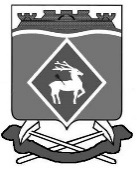 РОССИЙСКАЯ  ФЕДЕРАЦИЯРОСТОВСКАЯ ОБЛАСТЬМУНИЦИПАЛЬНОЕ ОБРАЗОВАНИЕ «БЕЛОКАЛИТВИНСКИЙ РАЙОН»АДМИНИСТРАЦИЯ БЕЛОКАЛИТВИНСКОГО РАЙОНА ПОСТАНОВЛЕНИЕ24.12.2018			                     № 2207                           г.  Белая КалитваОб утверждении муниципальной  программы Белокалитвинского района «Развитие здравоохранения»В соответствии с постановлением Администрации Белокалитвинского района от 26.02.2018 № 279 «Об утверждении Порядка разработки, реализации и оценки эффективности муниципальных программ Белокалитвинского района», распоряжением Администрации Белокалитвинского района от 03.09.2018 № 110 «Об утверждении Перечня муниципальных программ Белокалитвинского района», в целях приведения нормативных правовых актов Белокалитвинского района в соответствие с действующим законодательством,ПОСТАНОВЛЯЮ:1. Утвердить муниципальную программу Белокалитвинского района «Развитие здравоохранения» согласно приложению № 1.2. Признать утратившими силу постановления Администрации Белокалитвинского района по Перечню согласно приложению № 2.3. Настоящее постановление вступает в силу со дня его официального опубликования, но не ранее 01 января 2019 года и распространяется на правоотношения, возникающие начиная с составления проекта бюджета на 2019 год и на плановый период 2020 и 2021 годов.4. Контроль за выполнением постановления возложить на заместителя главы Администрации Белокалитвинского района по социальным вопросам                                          Е.Н. Керенцеву. Глава Администрации  района					О.А. МельниковаВерно:Управляющий   делами								Л.Г. ВасиленкоПриложение № 1                                                                           к постановлению Администрации                                                                                     Белокалитвинского района                                                                                     от 24.12. 2018  № 2207МУНИЦИПАЛЬНАЯ ПРОГРАММА БЕЛОКАЛИТВИНСКОГО РАЙОНА «Развитие здравоохранения»ПАСПОРТ Муниципальной программы Белокалитвинского района    «Развитие здравоохранения»Паспорт подпрограммы 1 «Профилактика заболеваний и формирование здорового образа жизни. Развитие первичной медико-санитарной помощи»Паспорт 
подпрограммы 2 «Совершенствование                                                                               оказания специализированной, включая высокотехнологичную, медицинской помощи, скорой, в том числе скорой специализированной, медицинской помощи, медицинской эвакуации»Паспорт 
подпрограммы 3 «Охрана здоровья матери и ребенка»Паспорт 
подпрограммы 5 «Оказание паллиативной помощи»Паспорт 
подпрограммы 6 «Развитие кадровых ресурсов в здравоохранении»	Приоритеты и цели                                                                                                                                       в сфере здравоохранения Основными приоритетами Белокалитвинского района в сфере здравоохранения являются:обеспечение приоритета профилактики в сфере охраны здоровья и развития первичной медико-санитарной помощи. С дальнейшим развитием системы оказания помощи сельскому населению; модернизацией существующих учреждений и их подразделений; совершенствованием единых принципов маршрутизации, выездных методов работы; с развитием неотложной помощи на базе поликлинических подразделений; совершенствованием принципов взаимодействия со стационарными учреждениями и подразделениями скорой медицинской помощи. Повышение доступности и качества первичной медико-санитарной помощи детям.Повышение эффективности оказания специализированной, включая высокотехнологичную, медицинской помощи, скорой, в том числе скорой специализированной, медицинской помощи, медицинской эвакуации.Повышение эффективности службы родовспоможения и детства.Развитие медицинской реабилитации населения, в том числе детей.Обеспечение медицинской помощью неизлечимых больных, в том числе детей.Обеспечение здравоохранения квалифицированными специалистами.Реализация указанных основных приоритетов и целей осуществляется в соответствии с: Указом Президента Российской Федерации от 07.05.2018 № 204 «О национальных целях и стратегических задачах развития Российской Федерации на период до 2024 года», Стратегией социально-экономического развития Ростовской области на период до 2030 года.Общая характеристикаучастия муниципальных образований в Ростовской области в реализации государственной программыУчастие муниципальных образований в Ростовской области в реализации государственной программы предусмотрено в рамках ряда подпрограмм. Органы местного самоуправления муниципальных образований в Ростовской области в целях реализации постановления Правительства Российской Федерации от 26.12.2017 № 1640 «Об утверждении государственной программы Российской Федерации «Развитие здравоохранения» (в редакции от 1 марта 2018 г.) заключают с министерством здравоохранения Ростовской области соглашения о взаимодействии в части осуществления мероприятий по развитию материально-технической базы детских поликлиник и детских поликлинических отделений медицинских организаций:в подпрограмме «Профилактика заболеваний и формирование здорового образа жизни. Развитие первичной медико-санитарной помощи» в части развития системы медицинской профилактики неинфекционных заболеваний и формирования здорового образа жизни, в том числе у детей; профилактики развития зависимостей, включая сокращение потребления табака, алкоголя, наркотических средств и психоактивных веществ, в том числе у детей; профилактики инфекционных заболеваний, включая иммунопрофилактику; развития первичной медико-санитарной помощи, в том числе сельским жителям; развития системы раннего выявления заболеваний и патологических состояний и факторов риска их развития, включая проведение медицинских осмотров и диспансеризации населения, в том числе у детей; совершенствования механизмов обеспечения населения лекарственными препаратами, медицинскими изделиями, специализированными продуктами лечебного питания для детей в амбулаторных условиях; укрепления материально-технической базы медицинских организаций, оказывающих первичную медико-санитарную помощь, включая приобретение санитарного автотранспорта, модульных фельдшерско-акушерских пунктов, врачебных амбулаторий, медицинского оборудования;создание в детских поликлиниках и детских поликлинических отделениях медицинских организаций организационно-планировочных решений внутренних пространств, обеспечивающих комфортность пребывания детей; внедрение стационарзамещающих технологий в амбулаторном звене; дооснащение детских поликлиник и детских поликлинических отделений медицинских организаций медицинскими изделиями;в подпрограмме «Совершенствование оказания специализированной, включая высокотехнологичную, медицинской помощи, скорой, в том числе скорой специализированной, медицинской помощи, медицинской эвакуации» в части совершенствования системы оказания медицинской помощи больным сосудистыми заболеваниями, больным онкологическими заболеваниями, пострадавшим при дорожно-транспортных происшествиях, больным прочими заболеваниями; совершенствования оказания скорой, в том числе скорой специализированной, медицинской помощи, медицинской эвакуации; медицинской реабилитации, в том числе детей; оказания паллиативной помощи взрослым и детям;С момента получения оборудования, транспорта, лекарственных средств и другого товара, необходимого для оказания медицинской помощи и закупленного за счет средств областного бюджета, учреждения здравоохранения используют этот товар в соответствии с целями его приобретения.Реализация перечисленных мероприятий осуществляется как за счет собственных средств местных бюджетов, так и при финансовой поддержке из областного бюджета и средств ТФОМС РО.Медицинские организации, принимающие участие в мероприятиях по развитию материально-технической базы детских поликлиник и детских поликлинических отделений медицинских организаций подпрограммы «Профилактика заболеваний и формирование здорового образа жизни. Развитие первичной медико-санитарной помощи», имеют паспорт медицинской организации, разработанный в соответствии с письмом Минздрава России от 06.03.2018 №15-2/10/1-1398 и размещенный на сайте ИАС ГБУ РО «МИАЦ» «БАРС» (раздел электронная отчетность).Перечень подпрограмм, основных мероприятий подпрограмм муниципальной программы Белокалитвинского района «Развитие здравоохранения» приведен в приложении № 1 к Программе.Сведения о показателях муниципальной программы Белокалитвинского района «Развитие здравоохранения», подпрограмм муниципальной  программы Белокалитвинского района «Развитие здравоохранения» и их значениях приведены в приложении № 2 к Программе.Информация о расходах на реализацию муниципальной программы Белокалитвинского района «Развитие здравоохранения» представлена в приложении № 3 к Программе.Расходы областного бюджета на реализацию муниципальной  программы Белокалитвинского района «Развитие здравоохранения» приведены в приложении № 4 к Программе.Перечень инвестиционных проектов (объектов капитального строительства, реконструкции, капитального ремонта, находящихся в муниципальной собственности) приведен в приложении № 5 к Программе.Положение об организации работы и порядке расходования средств по кадровому обеспечению системы здравоохранения приведено в приложении № 6 к Программе. Управляющий делами                                                        Л.Г. ВасиленкоПриложение № 1к муниципальной программе Белокалитвинского района«Развитие здравоохранения»ПЕРЕЧЕНЬ                                                                                                                                                                                            подпрограмм, основных мероприятий подпрограмм                                                                                                                          муниципальной программы Белокалитвинского района «Развитие здравоохранения»Приложение № 2к муниципальной программе Белокалитвинского района«Развитие здравоохранения»СВЕДЕНИЯ о показателях муниципальной  программы Белокалитвинского района «Развитие здравоохранения», подпрограмм 
муниципальной программы Белокалитвинского района «Развитие здравоохранения» и их значениях Приложение 3к муниципальной программе Белокалитвинского района «Развитие здравоохранения»Расходы областного, федерального бюджета, местных бюджетов и внебюджетных источников на реализацию муниципальной программы Белокалитвинского  района «Развитие здравоохранения»                                                                                                                                                                                                             Приложение 4к муниципальной программе Белокалитвинского района «Развитие здравоохранения»Расходы местного бюджета нареализацию  муниципальной  программы Белокалитвинского района «Развитие здравоохранения»                                                                                                                Приложение 5к муниципальной программе Белокалитвинского района «Развитие здравоохранения»ПЕРЕЧЕНЬинвестиционных проектов (объектов капитального строительства,реконструкции, капитального ремонта, находящихся в муниципальной собственности)Приложение 6к муниципальной программе Белокалитвинского района«Развитие здравоохранения»Положение об организации работы и порядке расходования средств по кадровому обеспечению системы здравоохранения         Настоящее Положение определяет принципы организации работы и порядок расходования средств на развитие  кадровых ресурсов в здравоохранении в целях реализации следующих направлений (далее- мероприятия):Основное мероприятие 6.1. Повышение квалификации и профессиональная переподготовка медицинских работниковОсновной целью данного мероприятия является насыщение лечебно-профилактических учреждений Белокалитвинского района высококвалифицированными медицинскими специалистами.Задача мероприятия - обеспечение совершенствования профессиональных знаний, умений и навыков медицинских работников на этапе дополнительного профессионального образования. Ожидаемый эффект-обеспечение удовлетворенности населения района в качестве оказываемой медицинской помощи.Необходима дальнейшая реализация мероприятия по устранению кадрового дефицита в здравоохранении в части обеспечения подготовки врачебных кадров и специалистов с высшим немедицинским образованием по образовательным программам дополнительного профессионального образования. Данное мероприятие позволит обеспечить выполнение требований действующего законодательства к образованию при допуске к занятию медицинской и фармацевтической деятельностью, аттестации, сертификации и аккредитации специалистов.Повышение квалификации специалистов и создание системы повышения мотивации к качественному труду за счет обеспечения подготовки и переподготовки медицинских кадров на основе непрерывного образования приведет к повышению их профессионального уровня и внедрению передовых медицинских технологий в практическую деятельность.Финансовое обеспечение данного мероприятия будет способствовать своевременному не реже 1 раза в 5 лет повышению квалификации врачей и специалистов с высшим немедицинским образованием. Для работы на медицинском оборудовании, полученном в рамках федеральных и областных программных мероприятий, необходимо продолжить финансирование переподготовки по новым специальностям врачей муниципальных учреждений здравоохранения, не работающих в системе обязательного медицинского страхованияВ современных условиях постоянно развивающихся и меняющихся высокотехнологичных методов диагностики и лечения заболеваний требуется формирование у практикующих специалистов, навыков, необходимых при работе с современным лечебно-диагностическим оборудованием, и широкое внедрение инновационных методов образования, симуляционных технологий.В результате проведенного мероприятия врачи будут подготовлены для работы на новом современном оборудовании, будут внедрены в практику новые, современные технологии оказания медицинской помощи пациентам и, как следствие, ожидается повышение качества оказания медицинской помощи.Важную роль в реформе здравоохранения, обеспечении доступности и качества, предоставляемых населению медицинских услуг, усилении профилактической направленности, решении задач медико-социальной помощи отводится специалистам, имеющим среднее медицинское образования и составляющим самую многочисленную категорию работников здравоохранения Белокалитвинского района. Эффективное развитие системы здравоохранения на современном этапе в значительной степени зависит от профессионального уровня и качества подготовки среднего медицинского персонала. Эффективность оказания медицинской помощи зависит от четкой и профессиональной их деятельности, направленной на повышение качества оказания медицинской помощи. Для решения поставленных задач необходимо продолжить оплату расходов на повышение квалификации среднего медицинского персонала.Финансирование данного мероприятия позволит повысить уровень квалификации работников медицинских организаций Белокалитвинского района, снизить процент специалистов, не прошедших повышение квалификации 1 раз в 5 лет, повысить показатель аттестации средних медицинских работников. Основное мероприятие 6.2. Социальная поддержка медицинских работников и успешно обучающихся студентов ГБОУ высшего профессионального образования «Ростовский государственный медицинский университет Министерства здравоохранения и социального развития Российской Федерации»Целью мероприятия является улучшение кадровой ситуации в учреждениях здравоохранения с низкой укомплектованностью и обеспеченностью врачами Задача – закрепление молодых специалистов, снижение оттока высококвалифицированных врачебных кадров из учреждений здравоохранения Белокалитвинского района с низкой укомплектованностью специалистамиЭффект – снижение кадрового дефицита       Улучшение обеспечения муниципальных учреждений района квалифицированными медицинскими кадрами проводится в пределах ежегодно выделяемых средств для этих целей муниципальным учреждениям по направлению:- Социальная поддержка успешно обучающихся студентов государственного бюджетного образовательного учреждения высшего профессионального образования «Ростовский государственный медицинский университет Министерства здравоохранения и социального развития Российской Федерации» (далее – ГБОУ ВПО РостГМУ Минздравсоцразвития России) в целях направления их на работу в муниципальные учреждения района по завершении обучения и получения специализации на контрактной основе.      Комиссией, созданной МБУЗ БР «ЦРБ» (далее - комиссия), в установленном им порядке, проводятся собеседования со студентами, осуществляется отбор, утверждаются списки студентов для последующего заключения с ними договоров о поддержке за счет средств бюджета Белокалитвинского района и направлении на работу. 	Договор о целевом обучении заключается между муниципальным учреждением района и студентом, зачисленным на бюджетную форму обучения, и вступает в силу с момента издания приказа о зачислении на первый курс ГБОУ ВПО «Рост ГМУ Минздрава России».	Перечисление денежных средств в части доплаты к стипендиям студентам в размере 1 000 (одной) тысячи рублей в месяц, при условии успешного окончания учебного года и перевода на следующий курс, осуществляются на лицевые счета студентов, открытые ими в финансово-кредитных организациях, после представления в муниципальные учреждения района подтверждающих документов».         В целях привлечения врачебных кадров на территорию Белокалитвинского района организован коммерческий найм жилого помещения для иногородних врачей, работающих в муниципальных учреждениях Белокалитвинского района, при отсутствии у них жилья (в собственности или по найму).        Перечисление денежных средств в части  коммерческого найма муниципального жилья для иногородних врачей, работающих в  муниципальных учреждениях Белокалитвинского района, при отсутствии у них жилья (в собственности или по найму), в размере не более 10000,00 рублей ежемесячно  осуществляется на лицевые счета врачей, открытые ими в финансово-кредитных организациях, после представления в муниципальные учреждения района надлежаще оформленных заключенных договоров коммерческого найма жилого помещения.    Договор коммерческого найма заключается на жилое помещение, с учетом нормы предоставления общей площади жилого помещения, утвержденной решением Собрания депутатов Белокалитвинского района от 10.03.2006 № 114 «Об утверждении учетной нормы площади жилого помещения для принятия на учет граждан, нуждающихся в жилых помещениях и нормы предоставления площади жилого помещения по договору социального найма на территории Белокалитвинского района».	Перечисление денежных средств возможно только по предоставлению ежеквартально подтверждающих документов в срок до 10 числа месяца, следующего за отчетным периодом (договор коммерческого найма жилого помещения, копия паспорта наймодателя и расписка о получении денежных средств за отчетный месяц) и фактически произведенных расходов.	Оплата производится до прекращения трудовых отношений с муниципальными учреждениями Белокалитвинского района.Приложение № 2к постановлению Администрации Белокалитвинского районаот 24.12.2018 № 2207ПЕРЕЧЕНЬ
постановлений Администрации Белокалитвинского района, признанных утратившими силу1. Постановление Администрации Белокалитвинского района от 17.10.2013 № 1780 «Об утверждении муниципальной программы  Белокалитвинского  района «Развитие здравоохранения».2. Постановление Администрации Белокалитвинского района                                                   от 09.12.2013 № 2166 «О внесении изменений в постановление Администрации Белокалитвинского района от 17.10.2013  № 1780».3. Постановление Администрации Белокалитвинского района                                                   от 24.02.2014 № 287 «О внесении изменений в постановление Администрации Белокалитвинского района от 17.10.2013  № 1780».4. Постановление Администрации Белокалитвинского района  от 26.05.2014 № 887                              «О внесении изменений в постановление Администрации Белокалитвинского района от 17.10.2013  № 1780».5. Постановление Администрации Белокалитвинского района     от 22.09.2014                          № 1714 «О внесении изменений в постановление Администрации Белокалитвинского района от 17.10.2013  № 1780».6. Постановление Администрации Белокалитвинского района от 15.12.2014 № 2371 «О внесении изменений в постановление Администрации Белокалитвинского района от 17.10.2013  № 1780».7. Постановление Администрации Белокалитвинского района  от 20.02.2015 № 279 «О внесении изменений в постановление Администрации Белокалитвинского района от 17.10.2013  № 1780».8. Постановление Администрации Белокалитвинского района  от 18.05.2015 № 785 «О внесении изменений в постановление Администрации Белокалитвинского района от 17.10.2013  № 1780».9. Постановление Администрации Белокалитвинского района   от 16.10.2015 № 1637 «О внесении изменений в постановление Администрации Белокалитвинского района от 17.10.2013  № 1780».10. Постановление Администрации Белокалитвинского района от 14.12.2015                            № 1903 «О внесении изменений в постановление Администрации Белокалитвинского района от 17.10.2013  № 1780».11. Постановление Администрации Белокалитвинского района  от 15.02.2016 № 173 «О внесении изменений в постановление Администрации Белокалитвинского района от 17.10.2013  № 1780».12. Постановление Администрации Белокалитвинского района  от 08.07.2016 № 954 «О внесении изменений в постановление Администрации Белокалитвинского района от 17.10.2013  № 1780».13. Постановление Администрации Белокалитвинского района  от 29.08.2016                          № 1181 «О внесении изменений в постановление Администрации Белокалитвинского района от 17.10.2013  № 1780».14. Постановление Администрации Белокалитвинского района от 19.12.2016                         № 1760 «О внесении изменений в постановление Администрации Белокалитвинского района от 17.10.2013  № 1780».15. Постановление Администрации Белокалитвинского района от 30.12.2016                          № 1881 «О внесении изменений в постановление Администрации Белокалитвинского района от 17.10.2013  № 1780».16. Постановление Администрации Белокалитвинского района  от 13.02.2017 № 185 «О внесении изменений в постановление Администрации Белокалитвинского района от 17.10.2013  № 1780».17. Постановление Администрации Белокалитвинского района  от 28.04.2017 № 387 «О внесении изменений в постановление Администрации Белокалитвинского района от 17.10.2013  № 1780».18. Постановление Администрации Белокалитвинского района  от 09.06.2017 № 623 «О внесении изменений в постановление Администрации Белокалитвинского района от 17.10.2013  № 1780».19. Постановление Администрации Белокалитвинского района от 02.10.2017                         № 1311 «О внесении изменений в постановление Администрации Белокалитвинского района от 17.10.2013  № 1780».20. Постановление Администрации Белокалитвинского района  от 29.12.2017                           № 2071 «О внесении изменений в постановление Администрации Белокалитвинского района от 17.10.2013  № 1780».21. Постановление Администрации Белокалитвинского района  от 22.03.2018 № 458 «О внесении изменений в постановление Администрации Белокалитвинского района от 17.10.2013  № 1780».22. Постановление Администрации Белокалитвинского района  от  31.05.2018 № 872 «О внесении изменений в постановление Администрации Белокалитвинского района от 17.10.2013  № 1780».23. Постановление Администрации Белокалитвинского района от 27.08.2018                           № 1455 «О внесении изменений в постановление Администрации Белокалитвинского района от 17.10.2013  № 1780».24. Постановление Администрации Белокалитвинского района   от 24.09.2018                           № 1646 «О внесении изменений в постановление Администрации Белокалитвинского района от 17.10.2013  № 1780».Управляющий делами                                                                    Л.Г. ВасиленкоНаименование Программы Муниципальная программа Белокалитвинского района «Развитие здравоохранения » (далее - Программа)Ответственный исполнитель ПрограммыСоисполнитель ПрограммыАдминистрация Белокалитвинского районаМуниципальное бюджетное учреждение здравоохранения Белокалитвинского района «Центральная районная больница» (далее – МБУЗ БР «ЦРБ»)Участники ПрограммыМуниципальное бюджетное учреждение здравоохранения Белокалитвинского района «Центральная районная больница» (далее – МБУЗ БР «ЦРБ»),                                                           Муниципальное бюджетное учреждение здравоохранения Белокалитвинского района «Детская городская поликлиника» (далее –  МБУЗ БР «ДГП»),                                           Муниципальное бюджетное учреждение здравоохранения г. Белая Калитва «Стоматологическая поликлиника» (далее –МБУЗ г. Белая Калитва «СП»)Подпрограммы Программы1. «Профилактика заболеваний и формирование здорового образа жизни. Развитие первичной медико-санитарной помощи».2. «Совершенствование оказания специализированной, включая высокотехнологичную, медицинской помощи, скорой, в том числе скорой специализированной, медицинской помощи, медицинской эвакуации».3. «Охрана здоровья матери и ребёнка».4. «Развитие медицинской реабилитации».5. «Оказание паллиативной помощи».6. «Развитие кадровых ресурсов в здравоохранении». Программно-целевые инструменты ПрограммыотсутствуютЦель Программы- обеспечение доступной и качественной медицинской помощиЗадачи Программы- создание условий для увеличения ожидаемой продолжительности жизни населения за счет формирования здорового образа жизни и профилактики неинфекционных и инфекционных заболеваний взрослых и детей;создание условий для повышения эффективности оказания специализированной, включая высокотехнологичную, медицинской помощи, скорой, в том числе скорой специализированной, медицинской помощи, медицинской эвакуации;создание условий для повышения эффективности службы родовспоможения и детства;создание условий для развития медицинской реабилитации населения, в том числе детей;создание условий для обеспечения медицинской помощью неизлечимых больных, в том числе детей;создание условий для обеспечения медицинских организаций системы здравоохранения квалифицированными кадрами;Целевые показатели Программыожидаемая продолжительность жизни при рождении; смертность от всех причин;смертность населения в трудоспособном возрасте;материнская смертность;младенческая смертность;укомплектованность штатных должностей врачей и специалистов с высшим немедицинским образованием физическими лицами Этапы и сроки реализации  Программысроки реализации 2019-2030 годы. Этапы реализации Программы не выделяютсяРесурсное обеспечение Программывсего – 460535,4 тыс. рублей, из них: 2019 год – 39982,1 тыс. рублей;2020 год – 41697,3 тыс. рублей;2021 год – 38964,6 тыс. рублей;2022 год – 37764,6 тыс. рублей;2023 год – 37764,6 тыс. рублей;2024 год – 37764,6  тыс. рублей;2025 год – 37764,6 тыс. рублей;2026 год – 37764,6  тыс. рублей;2027 год – 37764,6  тыс. рублей;2028 год – 37764,6  тыс. рублей;2029 год – 37764,6  тыс. рублей;2030 год – 37764,6  тыс. рублей;средства областного бюджета – 350558,7 тыс. рублей, из них:2019 год – 26978,8 тыс. рублей;2020 год – 32743,3 тыс. рублей;2021 год – 30106,5 тыс. рублей;2022 год – 28968,9 тыс. рублей;2023 год – 28968,9 тыс. рублей;2024 год – 28968,9 тыс. рублей;2025 год – 28968,9  тыс. рублей;2026 год – 28968,9 тыс. рублей;2027 год – 28968,9 тыс. рублей;2028 год – 28968,9 тыс. рублей;2029 год – 28968,9 тыс. рублей;2030 год – 28968,9 тыс. рублей;средства местного бюджета – 109976,7 тыс. рублей, из них:2019 год – 13003,3 тыс. рублей;2020 год – 8954,0 тыс. рублей;2021 год – 8858,1 тыс. рублей;2022 год – 8795,7 тыс. рублей;2023 год – 8795,7 тыс. рублей;2024 год – 8795,7 тыс. рублей;2025 год – 8795,7 тыс. рублей;2026 год – 8795,7 тыс. рублей;2027 год – 8795,7 тыс. рублей;2028 год – 8795,7 тыс. рублей;2029 год – 8795,7 тыс. рублей;2030 год – 8795,7 тыс. рублей;Ожидаемые результаты реализации Программыулучшение организации, повышение качества и доступности оказания медицинской помощи жителям Белокалитвинского района;сохранение и укрепление здоровья жителей Белокалитвинского района, увеличение продолжительности их жизни Наименование  подпрограммы 1Наименование  подпрограммы 1––подпрограмма «Профилактика заболеваний и формирование здорового образа жизни. Развитие первичной медико-санитарной помощи»подпрограмма «Профилактика заболеваний и формирование здорового образа жизни. Развитие первичной медико-санитарной помощи»Ответственный     
исполнитель       
подпрограммы   1 Соисполнитель подпрограммы 1Ответственный     
исполнитель       
подпрограммы   1 Соисполнитель подпрограммы 1Администрация     Белокалитвинского района                              МБУЗ БР «ЦРБ»Администрация     Белокалитвинского района                              МБУЗ БР «ЦРБ»Участники         
подпрограммы  1 Участники         
подпрограммы  1 МБУЗ БР «ЦРБ», МБУЗ БР «ДГП», МБУЗ г. Белая Калитва «СП»                     МБУЗ БР «ЦРБ», МБУЗ БР «ДГП», МБУЗ г. Белая Калитва «СП»                     Программно-       
целевые           
инструменты       
подпрограммы  1  Программно-       
целевые           
инструменты       
подпрограммы  1  отсутствуютотсутствуютЦели подпрограммы 1Цели подпрограммы 1увеличение ожидаемой продолжительности жизни населения за счет формирования здорового образа жизни и профилактики неинфекционных и инфекционных заболеваний взрослых и детейувеличение ожидаемой продолжительности жизни населения за счет формирования здорового образа жизни и профилактики неинфекционных и инфекционных заболеваний взрослых и детейЗадачи            
подпрограмм   1 Задачи            
подпрограмм   1 создание условий для развития профилактики неинфекционных и инфекционных заболеваний, формирования здорового образа жизни, в том числе у детей;создание условий для обеспечения потребности отдельных категорий граждан в необходимых лекарственных препаратах и медицинских изделиях;создание условий для оказания медицинской помощи детскому населениюсоздание условий для развития профилактики неинфекционных и инфекционных заболеваний, формирования здорового образа жизни, в том числе у детей;создание условий для обеспечения потребности отдельных категорий граждан в необходимых лекарственных препаратах и медицинских изделиях;создание условий для оказания медицинской помощи детскому населениюЦелевые           
показатели       подпрограммы   1  Целевые           
показатели       подпрограммы   1  охват всех граждан профилактическими медицинскими осмотрами;охват профилактическими медицинскими осмотрами детей;охват диспансеризацией детей-сирот и детей, находящихся в трудной жизненной ситуации, пребывающих в стационарных учреждениях господдержки детства и детей-сирот, переданных под опеку или на другие формы жизнеустройства;доля лиц старше трудоспособного возраста, у которых выявлены заболевания и патологические состояния, состоящих под диспансерным наблюдением;доля населения, ежегодно обследованного на ВИЧ-инфекцию, в общей численности населения; доля детских поликлиник и детских поликлинических отделений медицинских организаций, дооснащенных медицинскими изделиями;доля посещений с профилактической и иными целями детьми в возрасте 0 – 17 лет;доля детей в возрасте 0 – 17 лет от общей численности детского населения, пролеченных в дневных стационарах медицинских организаций, оказывающих медицинскую помощь в амбулаторных условиях;доля детских поликлиник и детских поликлинических отделений медицинских организаций, реализовавших организационно-планировочные решения внутренних пространств, обеспечивающих комфортность пребывания детей      
охват всех граждан профилактическими медицинскими осмотрами;охват профилактическими медицинскими осмотрами детей;охват диспансеризацией детей-сирот и детей, находящихся в трудной жизненной ситуации, пребывающих в стационарных учреждениях господдержки детства и детей-сирот, переданных под опеку или на другие формы жизнеустройства;доля лиц старше трудоспособного возраста, у которых выявлены заболевания и патологические состояния, состоящих под диспансерным наблюдением;доля населения, ежегодно обследованного на ВИЧ-инфекцию, в общей численности населения; доля детских поликлиник и детских поликлинических отделений медицинских организаций, дооснащенных медицинскими изделиями;доля посещений с профилактической и иными целями детьми в возрасте 0 – 17 лет;доля детей в возрасте 0 – 17 лет от общей численности детского населения, пролеченных в дневных стационарах медицинских организаций, оказывающих медицинскую помощь в амбулаторных условиях;доля детских поликлиник и детских поликлинических отделений медицинских организаций, реализовавших организационно-планировочные решения внутренних пространств, обеспечивающих комфортность пребывания детей      
Этапы и сроки     
реализации        
подпрограммы   1  Этапы и сроки     
реализации        
подпрограммы   1  2019 – 2030 годы.Этапы реализации подпрограммы  не выделяются2019 – 2030 годы.Этапы реализации подпрограммы  не выделяютсяРесурсное обеспечение подпрограммы   1      Ресурсное обеспечение подпрограммы   1      всего – 29974,3 тыс. рублей, из них: 2019 год – 4873,1 тыс. рублей;2020 год – 5672,0 тыс. рублей;2021 год – 4498,2 тыс. рублей;2022 год – 1659,0  тыс. рублей;2023 год – 1659,0 тыс. рублей;2024 год – 1659,0 тыс. рублей;2025 год – 1659,0  тыс. рублей;2026 год – 1659,0   тыс. рублей;2027 год – 1659,0  тыс. рублей;2028 год – 1659,0  тыс. рублей;2029 год – 1659,0  тыс. рублей;2030 год – 1659,0  тыс. рублей;средства областного бюджета – 3412,8 тыс. рублей, из них:2019 год – 0 тыс. рублей;2020 год – 2275,2 тыс. рублей;2021 год – 1137,6 тыс. рублей;2022 год – 0 тыс. рублей;2023 год – 0 тыс. рублей;2024 год – 0 тыс. рублей;2025 год – 0 тыс. рублей;2026 год – 0 тыс. рублей;2027 год – 0 тыс. рублей;2028 год – 0 тыс. рублей;2029 год – 0 тыс. рублей;2030 год – 0 тыс. рублей;средства местного бюджета – 26561,5 тыс. рублей, 
из них:2019 год – 4873,1 тыс. рублей;2020 год – 3396,8 тыс. рублей;2021 год – 3360,6 тыс. рублей;2022 год – 1659,0  тыс. рублей;2023 год – 1659,0 тыс. рублей;2024 год – 1659,0 тыс. рублей;2025 год – 1659,0  тыс. рублей;2026 год – 1659,0   тыс. рублей;2027 год – 1659,0  тыс. рублей;2028 год – 1659,0  тыс. рублей;2029 год – 1659,0  тыс. рублей;2030 год – 1659,0  тыс. рублей;всего – 29974,3 тыс. рублей, из них: 2019 год – 4873,1 тыс. рублей;2020 год – 5672,0 тыс. рублей;2021 год – 4498,2 тыс. рублей;2022 год – 1659,0  тыс. рублей;2023 год – 1659,0 тыс. рублей;2024 год – 1659,0 тыс. рублей;2025 год – 1659,0  тыс. рублей;2026 год – 1659,0   тыс. рублей;2027 год – 1659,0  тыс. рублей;2028 год – 1659,0  тыс. рублей;2029 год – 1659,0  тыс. рублей;2030 год – 1659,0  тыс. рублей;средства областного бюджета – 3412,8 тыс. рублей, из них:2019 год – 0 тыс. рублей;2020 год – 2275,2 тыс. рублей;2021 год – 1137,6 тыс. рублей;2022 год – 0 тыс. рублей;2023 год – 0 тыс. рублей;2024 год – 0 тыс. рублей;2025 год – 0 тыс. рублей;2026 год – 0 тыс. рублей;2027 год – 0 тыс. рублей;2028 год – 0 тыс. рублей;2029 год – 0 тыс. рублей;2030 год – 0 тыс. рублей;средства местного бюджета – 26561,5 тыс. рублей, 
из них:2019 год – 4873,1 тыс. рублей;2020 год – 3396,8 тыс. рублей;2021 год – 3360,6 тыс. рублей;2022 год – 1659,0  тыс. рублей;2023 год – 1659,0 тыс. рублей;2024 год – 1659,0 тыс. рублей;2025 год – 1659,0  тыс. рублей;2026 год – 1659,0   тыс. рублей;2027 год – 1659,0  тыс. рублей;2028 год – 1659,0  тыс. рублей;2029 год – 1659,0  тыс. рублей;2030 год – 1659,0  тыс. рублей;Ожидаемые         
результаты        
реализации        
подпрограммы 1:     Ожидаемые         
результаты        
реализации        
подпрограммы 1:     своевременное выявление факторов риска неинфекционных заболеваний и их коррекция;укрепление здоровья, увеличение периода активного долголетия и продолжительности здоровой жизни;снижение уровня заболеваемости инфекциями в рамках национального календаря прививок по эпидпоказаниям до спорадических случаев;своевременное выявление, лечение ВИЧ-инфекции, вирусных гепатитов В, С, а также противодействие распространению данных инфекций;дооснащение медицинскими изделиями детских поликлиник и детских поликлинических отделений медицинских организаций, оказывающих первичную медико-санитарную помощь, позволит в более ранние сроки выявлять заболевания и своевременно оказывать медицинскую помощь детям, а также будет способствовать выявлению и профилактике факторов риска, влияющих на развитие заболеванийсвоевременное выявление факторов риска неинфекционных заболеваний и их коррекция;укрепление здоровья, увеличение периода активного долголетия и продолжительности здоровой жизни;снижение уровня заболеваемости инфекциями в рамках национального календаря прививок по эпидпоказаниям до спорадических случаев;своевременное выявление, лечение ВИЧ-инфекции, вирусных гепатитов В, С, а также противодействие распространению данных инфекций;дооснащение медицинскими изделиями детских поликлиник и детских поликлинических отделений медицинских организаций, оказывающих первичную медико-санитарную помощь, позволит в более ранние сроки выявлять заболевания и своевременно оказывать медицинскую помощь детям, а также будет способствовать выявлению и профилактике факторов риска, влияющих на развитие заболеванийНаименование подпрограммы  2Ответственный     
исполнитель       
подпрограммы  2 Соисполнитель подпрограммы 2подпрограмма «Совершенствование оказания специализированной, включая высокотехнологичную, медицинской помощи, скорой, в том числе скорой специализированной, медицинской помощи, медицинской эвакуации»Администрация Белокалитвинского района МБУЗ БР «ЦРБ»подпрограмма «Совершенствование оказания специализированной, включая высокотехнологичную, медицинской помощи, скорой, в том числе скорой специализированной, медицинской помощи, медицинской эвакуации»Администрация Белокалитвинского района МБУЗ БР «ЦРБ»Участники         
подпрограммы   2 МБУЗ БР «ЦРБ»                     МБУЗ БР «ЦРБ»                     Программно-       
целевые           
инструменты       
подпрограммы  2отсутствуют  отсутствуют  Цели              
подпрограммы  2Цели              
подпрограммы  2повышение эффективности оказания специализированной, включая высокотехнологичную, медицинскую помощь, скорой, в том числе скорой специализированной, медицинской помощи, медицинской эвакуацииЗадачи            
подпрограммы  2создание условий для повышения доступности и качества оказания специализированной, включая высокотехнологичную, медицинскую помощь, скорой, в том числе скорой специализированной, медицинской помощи, медицинской эвакуациисоздание условий для повышения доступности и качества оказания специализированной, включая высокотехнологичную, медицинскую помощь, скорой, в том числе скорой специализированной, медицинской помощи, медицинской эвакуацииЦелевые           
показатели        
подпрограммы  2   смертность от болезней системы кровообращения;смертность от дорожно-транспортных происшествий; смертность от новообразований (в том числе злокачественных); смертность от туберкулеза;смертность от ишемической болезни сердца;смертность от цереброваскулярных заболеваний;доля злокачественных новообразований, выявленных на ранних стадиях (I – II стадии);удельный вес больных злокачественными новообразованиями, состоящих на учете с момента установления диагноза 5 лет и более;доля выездов бригад скорой медицинской помощи 
со временем доезда до больного менее 20 минут; больничная летальность пострадавших в результате дорожно-транспортных происшествий; доля ВИЧ-инфицированных лиц, состоящих на диспансерном учете, в общем количестве выявленных; доля ВИЧ-инфицированных лиц, получающих антиретровирусную терапию, в общем количестве лиц, состоящих на диспансерном наблюдении;охват населения профилактическими осмотрами на туберкулезсмертность от болезней системы кровообращения;смертность от дорожно-транспортных происшествий; смертность от новообразований (в том числе злокачественных); смертность от туберкулеза;смертность от ишемической болезни сердца;смертность от цереброваскулярных заболеваний;доля злокачественных новообразований, выявленных на ранних стадиях (I – II стадии);удельный вес больных злокачественными новообразованиями, состоящих на учете с момента установления диагноза 5 лет и более;доля выездов бригад скорой медицинской помощи 
со временем доезда до больного менее 20 минут; больничная летальность пострадавших в результате дорожно-транспортных происшествий; доля ВИЧ-инфицированных лиц, состоящих на диспансерном учете, в общем количестве выявленных; доля ВИЧ-инфицированных лиц, получающих антиретровирусную терапию, в общем количестве лиц, состоящих на диспансерном наблюдении;охват населения профилактическими осмотрами на туберкулезЭтапы и сроки     
реализации        
подпрограммы   2  2019 – 2030 годы.Этапы реализации подпрограммы не выделяются2019 – 2030 годы.Этапы реализации подпрограммы не выделяютсяРесурсное обеспечение подпрограммы   2      всего – 76713,0 тыс. рублей, из них: 2019 год – 7098,8 тыс. рублей;2020 год – 7302,4 тыс. рублей;2021 год – 4754,9 тыс. рублей;2022 год – 6394,1  тыс. рублей;2023 год – 6394,1  тыс. рублей;2024 год – 6394,1  тыс. рублей;2025 год – 6394,1  тыс. рублей;2026 год – 6394,1  тыс. рублей;2027 год – 6394,1  тыс. рублей;2028 год – 6394,1  тыс. рублей;2029 год – 6394,1  тыс. рублей;2030 год – 6394,1  тыс. рублей;средства областного бюджета – 46633,6 тыс. рублей, из них:2019 год – 3354,9 тыс. рублей;2020 год – 6119,7 тыс. рублей;2021 год – 3714,9 тыс. рублей;2022 год – 3714,9  тыс. рублей;2023 год – 3714,9  тыс. рублей;2024 год – 3714,9  тыс. рублей;2025 год – 3714,9  тыс. рублей;2026 год – 3714,9  тыс. рублей;2027 год – 3714,9  тыс. рублей;2028 год – 3714,9  тыс. рублей;2029 год – 3714,9  тыс. рублей;2030 год – 3714,9  тыс. рублей;средства местных бюджетов – 30079,4 тыс. рублей, 
из них:2019 год – 3743,9 тыс. рублей;2020 год – 1182,7 тыс. рублей;2021 год – 1040,0 тыс. рублей;2022 год – 2679,2 тыс. рублей;2023 год – 2679,2   тыс. рублей;2024 год – 2679,2   тыс. рублей;2025 год – 2679,2   тыс. рублей;2026 год – 2679,2  тыс. рублей;2027 год – 2679,2   тыс. рублей;2028 год – 2679,2   тыс. рублей;2029 год – 2679,2   тыс. рублей;2030 год – 2679,2   тыс. рублей;всего – 76713,0 тыс. рублей, из них: 2019 год – 7098,8 тыс. рублей;2020 год – 7302,4 тыс. рублей;2021 год – 4754,9 тыс. рублей;2022 год – 6394,1  тыс. рублей;2023 год – 6394,1  тыс. рублей;2024 год – 6394,1  тыс. рублей;2025 год – 6394,1  тыс. рублей;2026 год – 6394,1  тыс. рублей;2027 год – 6394,1  тыс. рублей;2028 год – 6394,1  тыс. рублей;2029 год – 6394,1  тыс. рублей;2030 год – 6394,1  тыс. рублей;средства областного бюджета – 46633,6 тыс. рублей, из них:2019 год – 3354,9 тыс. рублей;2020 год – 6119,7 тыс. рублей;2021 год – 3714,9 тыс. рублей;2022 год – 3714,9  тыс. рублей;2023 год – 3714,9  тыс. рублей;2024 год – 3714,9  тыс. рублей;2025 год – 3714,9  тыс. рублей;2026 год – 3714,9  тыс. рублей;2027 год – 3714,9  тыс. рублей;2028 год – 3714,9  тыс. рублей;2029 год – 3714,9  тыс. рублей;2030 год – 3714,9  тыс. рублей;средства местных бюджетов – 30079,4 тыс. рублей, 
из них:2019 год – 3743,9 тыс. рублей;2020 год – 1182,7 тыс. рублей;2021 год – 1040,0 тыс. рублей;2022 год – 2679,2 тыс. рублей;2023 год – 2679,2   тыс. рублей;2024 год – 2679,2   тыс. рублей;2025 год – 2679,2   тыс. рублей;2026 год – 2679,2  тыс. рублей;2027 год – 2679,2   тыс. рублей;2028 год – 2679,2   тыс. рублей;2029 год – 2679,2   тыс. рублей;2030 год – 2679,2   тыс. рублей;Ожидаемые         
результаты        
реализации        
подпрограммы   2снижение смертности, инвалидизации среди 
ВИЧ-инфицированных, повышение качества и продолжительности их жизни;снижение заболеваемости, инвалидности и смертности жителей Белокалитвинского района от сердечно-сосудистых заболеваний; снижение инвалидизации и смертности населения от онкологических заболеваний; сокращение периода ожидания скорой медицинской помощи больным с различными неотложными состояниями; снижение количества умерших в результате дорожно-транспортных происшествий, улучшение качества жизни, сохранение трудового потенциала населения. снижение смертности, инвалидизации среди 
ВИЧ-инфицированных, повышение качества и продолжительности их жизни;снижение заболеваемости, инвалидности и смертности жителей Белокалитвинского района от сердечно-сосудистых заболеваний; снижение инвалидизации и смертности населения от онкологических заболеваний; сокращение периода ожидания скорой медицинской помощи больным с различными неотложными состояниями; снижение количества умерших в результате дорожно-транспортных происшествий, улучшение качества жизни, сохранение трудового потенциала населения. Наименование подпрограммы 3Ответственный     
исполнитель       
подпрограммы  3Соисполнитель подпрограммы 3Наименование подпрограммы 3Ответственный     
исполнитель       
подпрограммы  3Соисполнитель подпрограммы 3подпрограмма «Охрана здоровья матери и ребенка»Администрация Белокалитвинского района                                  МБУЗ БР «ЦРБ»подпрограмма «Охрана здоровья матери и ребенка»Администрация Белокалитвинского района                                  МБУЗ БР «ЦРБ»подпрограмма «Охрана здоровья матери и ребенка»Администрация Белокалитвинского района                                  МБУЗ БР «ЦРБ»Участники         
подпрограммы  3 Участники         
подпрограммы  3 МБУЗ БР «ЦРБ»МБУЗ БР «ЦРБ»МБУЗ БР «ЦРБ»Программно-       
целевые           
инструменты       
подпрограммы  3Программно-       
целевые           
инструменты       
подпрограммы  3отсутствуют  отсутствуют  отсутствуют  Цели подпрограммы 3:Цели подпрограммы 3:повышение эффективности службы родовспоможения и детстваповышение эффективности службы родовспоможения и детстваповышение эффективности службы родовспоможения и детстваЗадачи            
подпрограммы 3:     Задачи            
подпрограммы 3:     повышение доступности и качества медицинской помощи матерям и детям, а также совершенствование и развитие  пренатальной и неонатальной диагностики;развитие медицинской помощи детскому населению;увеличение охвата трехэтапной химиопрофилактикой пар «мать-дитя» в целях предотвращения вертикальной передачи ВИЧ-инфекции;снижение количества абортовповышение доступности и качества медицинской помощи матерям и детям, а также совершенствование и развитие  пренатальной и неонатальной диагностики;развитие медицинской помощи детскому населению;увеличение охвата трехэтапной химиопрофилактикой пар «мать-дитя» в целях предотвращения вертикальной передачи ВИЧ-инфекции;снижение количества абортовповышение доступности и качества медицинской помощи матерям и детям, а также совершенствование и развитие  пренатальной и неонатальной диагностики;развитие медицинской помощи детскому населению;увеличение охвата трехэтапной химиопрофилактикой пар «мать-дитя» в целях предотвращения вертикальной передачи ВИЧ-инфекции;снижение количества абортовЦелевые           
показатели        
подпрограммы 3:     Целевые           
показатели        
подпрограммы 3:     доля беременных женщин, прошедших пренатальную (дородовую) диагностику нарушений развития ребенка, от числа поставленных на учет в первый триместр беременности; охват неонатальным скринингом; охват аудиологическим скринингом; смертность детей в возрасте 0 – 6 дней; смертность детей от 0 до 4 лет;смертность детей 0 – 17 лет;результативность мероприятий по профилактике абортов;охват пар «мать – дитя» химиопрофилактикой в соответствии с действующими стандартамидоля беременных женщин, прошедших пренатальную (дородовую) диагностику нарушений развития ребенка, от числа поставленных на учет в первый триместр беременности; охват неонатальным скринингом; охват аудиологическим скринингом; смертность детей в возрасте 0 – 6 дней; смертность детей от 0 до 4 лет;смертность детей 0 – 17 лет;результативность мероприятий по профилактике абортов;охват пар «мать – дитя» химиопрофилактикой в соответствии с действующими стандартамидоля беременных женщин, прошедших пренатальную (дородовую) диагностику нарушений развития ребенка, от числа поставленных на учет в первый триместр беременности; охват неонатальным скринингом; охват аудиологическим скринингом; смертность детей в возрасте 0 – 6 дней; смертность детей от 0 до 4 лет;смертность детей 0 – 17 лет;результативность мероприятий по профилактике абортов;охват пар «мать – дитя» химиопрофилактикой в соответствии с действующими стандартамиЭтапы и сроки     
реализации        
подпрограммы 3:     Этапы и сроки     
реализации        
подпрограммы 3:     – 2019 – 2030 годы.Этапы реализации подпрограммы  не выделяются– 2019 – 2030 годы.Этапы реализации подпрограммы  не выделяются– 2019 – 2030 годы.Этапы реализации подпрограммы  не выделяютсяРесурсное обеспечение 
подпрограммы 3,     
тыс. руб.         Ресурсное обеспечение 
подпрограммы 3,     
тыс. руб.         всего –871,2 тыс. рублей, из них: 2019 год – 72,6 тыс. рублей;2020 год – 72,6 тыс. рублей;2021 год – 72,6 тыс. рублей;2022 год – 72,6  тыс. рублей;2023 год – 72,6  тыс. рублей;2024 год – 72,6  тыс. рублей;2025 год – 72,6  тыс. рублей;2026 год – 72,6  тыс. рублей;2027 год – 72,6  тыс. рублей;2028 год – 72,6  тыс. рублей;2029 год – 72,6  тыс. рублей;2030 год – 72,6  тыс. рублей;средства местного бюджета – всего – 871,2 тыс. рублей, из них: 2019 год – 72,6 тыс. рублей;2020 год – 72,6 тыс. рублей;2021 год – 72,6 тыс. рублей;2022 год – 72,6  тыс. рублей;2023 год – 72,6  тыс. рублей;2024 год – 72,6  тыс. рублей;2025 год – 72,6  тыс. рублей;2026 год – 72,6  тыс. рублей;2027 год – 72,6  тыс. рублей;2028 год – 72,6  тыс. рублей;2029 год – 72,6  тыс. рублей;2030 год – 72,6  тыс. рублей.всего –871,2 тыс. рублей, из них: 2019 год – 72,6 тыс. рублей;2020 год – 72,6 тыс. рублей;2021 год – 72,6 тыс. рублей;2022 год – 72,6  тыс. рублей;2023 год – 72,6  тыс. рублей;2024 год – 72,6  тыс. рублей;2025 год – 72,6  тыс. рублей;2026 год – 72,6  тыс. рублей;2027 год – 72,6  тыс. рублей;2028 год – 72,6  тыс. рублей;2029 год – 72,6  тыс. рублей;2030 год – 72,6  тыс. рублей;средства местного бюджета – всего – 871,2 тыс. рублей, из них: 2019 год – 72,6 тыс. рублей;2020 год – 72,6 тыс. рублей;2021 год – 72,6 тыс. рублей;2022 год – 72,6  тыс. рублей;2023 год – 72,6  тыс. рублей;2024 год – 72,6  тыс. рублей;2025 год – 72,6  тыс. рублей;2026 год – 72,6  тыс. рублей;2027 год – 72,6  тыс. рублей;2028 год – 72,6  тыс. рублей;2029 год – 72,6  тыс. рублей;2030 год – 72,6  тыс. рублей.всего –871,2 тыс. рублей, из них: 2019 год – 72,6 тыс. рублей;2020 год – 72,6 тыс. рублей;2021 год – 72,6 тыс. рублей;2022 год – 72,6  тыс. рублей;2023 год – 72,6  тыс. рублей;2024 год – 72,6  тыс. рублей;2025 год – 72,6  тыс. рублей;2026 год – 72,6  тыс. рублей;2027 год – 72,6  тыс. рублей;2028 год – 72,6  тыс. рублей;2029 год – 72,6  тыс. рублей;2030 год – 72,6  тыс. рублей;средства местного бюджета – всего – 871,2 тыс. рублей, из них: 2019 год – 72,6 тыс. рублей;2020 год – 72,6 тыс. рублей;2021 год – 72,6 тыс. рублей;2022 год – 72,6  тыс. рублей;2023 год – 72,6  тыс. рублей;2024 год – 72,6  тыс. рублей;2025 год – 72,6  тыс. рублей;2026 год – 72,6  тыс. рублей;2027 год – 72,6  тыс. рублей;2028 год – 72,6  тыс. рублей;2029 год – 72,6  тыс. рублей;2030 год – 72,6  тыс. рублей.Ожидаемые результаты подпрограммы 3Ожидаемые результаты подпрограммы 3снижение материнской и младенческой смертности;снижение детской заболеваемости и снижение уровня детской инвалидности;рост результативности мероприятий по профилактике абортов.Паспорт 
подпрограммы 4 «Развитие медицинской  реабилитации»снижение материнской и младенческой смертности;снижение детской заболеваемости и снижение уровня детской инвалидности;рост результативности мероприятий по профилактике абортов.Паспорт 
подпрограммы 4 «Развитие медицинской  реабилитации»снижение материнской и младенческой смертности;снижение детской заболеваемости и снижение уровня детской инвалидности;рост результативности мероприятий по профилактике абортов.Паспорт 
подпрограммы 4 «Развитие медицинской  реабилитации»Наименование подпрограммы 4Ответственный     
исполнитель       
подпрограммы  4 Соисполнитель подпрограммы 4Наименование подпрограммы 4Ответственный     
исполнитель       
подпрограммы  4 Соисполнитель подпрограммы 4подпрограмма «Развитие медицинской
реабилитации» (далее- подпрограмма)Администрация Белокалитвинского района                                  МБУЗ БР «ЦРБ»Участники         
подпрограммы   4Участники         
подпрограммы   4МБУЗ БР «ЦРБ Программно-       
целевые           
инструменты       
подпрограммы   4 Программно-       
целевые           
инструменты       
подпрограммы   4 отсутствуютЦели подпрограммы  4:Цели подпрограммы  4:развитие медицинской реабилитации, в том числе детей Задачи подпрограммы 4:Задачи подпрограммы 4:создание условий для повышения доступности и качества оказания реабилитационной медицинской помощи Целевые показатели подпрограммы 4:Целевые показатели подпрограммы 4:охват пациентов реабилитационной медицинской помощью Этапы и сроки реализации подпрограммы 4:Этапы и сроки реализации подпрограммы 4:2019 – 2030 годы.Этапы реализации подпрограммы  не выделяютсяРесурсное обеспечение подпрограммы 4:Ресурсное обеспечение подпрограммы 4:всего –1672,4 тыс. рублей, из них: 2019 год – 135,7 тыс. рублей;2020 год – 139,7 тыс. рублей;2021 год – 139,7 тыс. рублей;2022 год – 139,7  тыс. рублей;2023 год – 139,7 тыс. рублей;2024 год – 139,7  тыс. рублей;2025 год – 139,7  тыс. рублей;2026 год – 139,7  тыс. рублей;2027 год – 139,7  тыс. рублей;2028 год – 139,7  тыс. рублей;2029 год – 139,7  тыс. рублей;2030 год – 139,7  тыс. рублей;средства местного бюджета – всего – 1672,4 тыс. рублей, из них: 2019 год – 135,7 тыс. рублей;2020 год – 139,7 тыс. рублей;2021 год – 139,7 тыс. рублей;2022 год – 139,7  тыс. рублей;2023 год – 139,7 тыс. рублей;2024 год – 139,7  тыс. рублей;2025 год – 139,7  тыс. рублей;2026 год – 139,7  тыс. рублей;2027 год – 139,7  тыс. рублей;2028 год – 139,7  тыс. рублей;2029 год – 139,7  тыс. рублей;2030 год – 139,7  тыс. рублей.Ожидаемые результаты реализации подпрограммы 4:Ожидаемые результаты реализации подпрограммы 4:создание полного цикла оказания эффективной медицинской помощи, в том числе детям: ранняя диагностика – своевременное лечение – медицинская реабилитация Наименование подпрограммы 5 Ответственный     
исполнитель       
подпрограммы  5  Соисполнитель подпрограммы 5подпрограмма «Оказание паллиативной помощи» (далее – подпрограмма)Администрация Белокалитвинского района                                  МБУЗ БР «ЦРБ»Участники         
подпрограммы   5МБУЗ БР «ЦРБ»                                 Программно-       
целевые           
инструменты       
подпрограммы   5отсутствуютЦели              
подпрограммы    5обеспечение медицинской помощью неизлечимых пациентов, в том числе детейЗадачи            
подпрограммы    5создание условий для повышения доступности и качества оказания паллиативной медицинской помощиЦелевые           
показатели        
подпрограммы   5  обеспеченность койками для оказания паллиативной помощи взрослым; Этапы и сроки     
реализации        
подпрограммы    52019 – 2030 годы.Этапы реализации подпрограммы  не выделяютсяРесурсное обеспечение подпрограммы 5
всего – 338404,9 тыс. рублей, из них: 2019 год – 26576,3 тыс. рублей;2020 год – 27426,6 тыс. рублей;2021 год – 28440,2 тыс. рублей;2022 год – 28440,2   тыс. рублей;2023 год – 28440,2  тыс. рублей;2024 год – 28440,2  тыс. рублей;2025 год – 28440,2   тыс. рублей;2026 год – 28440,2    тыс. рублей;2027 год – 28440,2   тыс. рублей;2028 год – 28440,2   тыс. рублей;2029 год – 28440,2   тыс. рублей;2030 год – 28440,2   тыс. рублей;средства областного бюджета – 300512,3 тыс. рублей, из них:2019 год – 23623,9 тыс. рублей;2020 год – 24348,4 тыс. рублей;2021 год – 25254,0 тыс. рублей;2022 год – 25254,0 тыс. рублей;2023 год – 25254,0 тыс. рублей;2024 год – 25254,0 тыс. рублей;2025 год – 25254,0 тыс. рублей;2026 год – 25254,0 тыс. рублей;2027 год – 25254,0 тыс. рублей;2028 год – 25254,0 тыс. рублей;2029 год – 25254,0 тыс. рублей;2030 год – 25254,0 тыс. рублей;средства местного бюджета – 37892,6 тыс. рублей, 
из них:2019 год – 2952,4 тыс. рублей;2020 год – 3078,2 тыс. рублей;2021 год – 3186,2 тыс. рублей;2022 год – 3186,2  тыс. рублей;2023 год – 3186,2 тыс. рублей;2024 год – 3186,2 тыс. рублей;2025 год – 3186,2  тыс. рублей;2026 год – 3186,2   тыс. рублей;2027 год – 3186,2  тыс. рублей;2028 год – 3186,2  тыс. рублей;2029 год – 3186,2  тыс. рублей;2030 год – 3186,2  тыс. рублей;Ожидаемые         
результаты        
реализации        
подпрограммы 5   создание эффективной службы паллиативной помощи неизлечимым пациентам; повышение качества жизни неизлечимых пациентов и их родственников; решение вопросов медицинской биоэтики. Наименование подпрограммы 6Ответственный     
исполнитель       
подпрограммы   6 Соисполнитель подпрограммы 6Наименование подпрограммы 6Ответственный     
исполнитель       
подпрограммы   6 Соисполнитель подпрограммы 6подпрограмма «Развитие кадровых ресурсов в здравоохранении»  (далее – подпрограмма)Администрация  Белокалитвинского района                                  МБУЗ БР «ЦРБ»подпрограмма «Развитие кадровых ресурсов в здравоохранении»  (далее – подпрограмма)Администрация  Белокалитвинского района                                  МБУЗ БР «ЦРБ»Участники         
подпрограммы   6Участники         
подпрограммы   6МБУЗ БР «ЦРБ», МБУЗ БР «ДГП», МБУЗ г. Белая Калитва «СП»                     МБУЗ БР «ЦРБ», МБУЗ БР «ДГП», МБУЗ г. Белая Калитва «СП»                     Программно-       
целевые           
инструменты       
подпрограммы  6  Программно-       
целевые           
инструменты       
подпрограммы  6  отсутствуютотсутствуютЦели              
подпрограммы   6Цели              
подпрограммы   6обеспечение медицинских организаций системы здравоохранения квалифицированными кадрами, в первую очередь специалистами медицинских организаций, оказывающих медицинскую помощь в амбулаторных условияхобеспечение медицинских организаций системы здравоохранения квалифицированными кадрами, в первую очередь специалистами медицинских организаций, оказывающих медицинскую помощь в амбулаторных условияхЗадачи            
подпрограммы  6   Задачи            
подпрограммы  6   проведение оценки уровня квалификации и набора компетенций медицинских и фармацевтических работников, необходимых для занятия профессиональной деятельностью;снижение дефицита медицинских кадров, в первую очередь специалистов медицинских организаций, оказывающих медицинскую помощь в амбулаторных условиях;совершенствование системы практической подготовки медицинских и фармацевтических работников, а также внедрение аккредитации медицинских и фармацевтических специалистовпроведение оценки уровня квалификации и набора компетенций медицинских и фармацевтических работников, необходимых для занятия профессиональной деятельностью;снижение дефицита медицинских кадров, в первую очередь специалистов медицинских организаций, оказывающих медицинскую помощь в амбулаторных условиях;совершенствование системы практической подготовки медицинских и фармацевтических работников, а также внедрение аккредитации медицинских и фармацевтических специалистовЦелевые           
показатели        
подпрограммы    6Целевые           
показатели        
подпрограммы    6количество специалистов, подготовленных по программам послевузовского медицинского и фармацевтического образования в государственных образовательных учреждениях высшего профессионального образования ежегодно;соотношение врачей и среднего медицинского персонала;отношение средней заработной платы врачей и работников медицинских организаций, имеющих высшее медицинское (фармацевтическое) или иное высшее образование, предоставляющих медицинские услуги (обеспечивающих предоставление медицинских услуг), к среднемесячной начисленной заработной плате (среднемесячному доходу от трудовой деятельности) наемных работников в организациях у индивидуальных предпринимателей и физических лиц по Ростовской области; отношение средней заработной платы среднего медицинского (фармацевтического) персонала (персонала, обеспечивающего условия для предоставления медицинских услуг), к среднемесячной начисленной заработной плате (среднемесячному доходу от трудовой деятельности) наемных работников в организациях у индивидуальных предпринимателей и физических лиц по Ростовской области; отношение средней заработной платы младшего медицинского персонала (персонала, обеспечивающего условия для предоставления медицинских услуг) к среднемесячной начисленной заработной плате (среднемесячному доходу от трудовой деятельности) наемных работников в организациях у индивидуальных предпринимателей и физических лиц по Ростовской области;количество специалистов, подготовленных по программам дополнительного медицинского и фармацевтического образования в государственных образовательных учреждениях высшего (или дополнительного) профессионального образования ежегодно;количество специалистов со средним медицинским образованием, подготовленных по программам дополнительного медицинского и фармацевтического образования в государственных образовательных учреждениях дополнительного профессионального образования ежегодно;количество специалистов, прошедших подготовку в обучающих симуляционных центрах ежегодно;доля медицинских и фармацевтических специалистов, обучавшихся в рамках целевой подготовки для нужд здравоохранения Ростовской области, трудоустроившихся после завершения обучения в медицинские или фармацевтические организации системы здравоохранения Ростовской области;доля аккредитованных специалистовколичество специалистов, подготовленных по программам послевузовского медицинского и фармацевтического образования в государственных образовательных учреждениях высшего профессионального образования ежегодно;соотношение врачей и среднего медицинского персонала;отношение средней заработной платы врачей и работников медицинских организаций, имеющих высшее медицинское (фармацевтическое) или иное высшее образование, предоставляющих медицинские услуги (обеспечивающих предоставление медицинских услуг), к среднемесячной начисленной заработной плате (среднемесячному доходу от трудовой деятельности) наемных работников в организациях у индивидуальных предпринимателей и физических лиц по Ростовской области; отношение средней заработной платы среднего медицинского (фармацевтического) персонала (персонала, обеспечивающего условия для предоставления медицинских услуг), к среднемесячной начисленной заработной плате (среднемесячному доходу от трудовой деятельности) наемных работников в организациях у индивидуальных предпринимателей и физических лиц по Ростовской области; отношение средней заработной платы младшего медицинского персонала (персонала, обеспечивающего условия для предоставления медицинских услуг) к среднемесячной начисленной заработной плате (среднемесячному доходу от трудовой деятельности) наемных работников в организациях у индивидуальных предпринимателей и физических лиц по Ростовской области;количество специалистов, подготовленных по программам дополнительного медицинского и фармацевтического образования в государственных образовательных учреждениях высшего (или дополнительного) профессионального образования ежегодно;количество специалистов со средним медицинским образованием, подготовленных по программам дополнительного медицинского и фармацевтического образования в государственных образовательных учреждениях дополнительного профессионального образования ежегодно;количество специалистов, прошедших подготовку в обучающих симуляционных центрах ежегодно;доля медицинских и фармацевтических специалистов, обучавшихся в рамках целевой подготовки для нужд здравоохранения Ростовской области, трудоустроившихся после завершения обучения в медицинские или фармацевтические организации системы здравоохранения Ростовской области;доля аккредитованных специалистовЭтапы и сроки     
реализации        
подпрограммы  6   Этапы и сроки     
реализации        
подпрограммы  6   2019 – 2030 годы.Этапы реализации подпрограммы  не выделяются2019 – 2030 годы.Этапы реализации подпрограммы  не выделяютсяРесурсное обеспечение подпрограммы 6Ресурсное обеспечение подпрограммы 6всего –12899,6 тыс. рублей, из них: 2019 год – 1225,6 тыс. рублей;2020 год – 1084,0 тыс. рублей;2021 год – 1059,0 тыс. рублей;2022 год – 1059,0  тыс. рублей;2023 год – 1059,0 тыс. рублей;2024 год – 1059,0  тыс. рублей;2025 год – 1059,0  тыс. рублей;2026 год – 1059,0  тыс. рублей;2027 год – 1059,0  тыс. рублей;2028 год – 1059,0  тыс. рублей;2029 год – 1059,0  тыс. рублей;2030 год – 1059,0  тыс. рублей;средства местного бюджета – всего – 12899,6 тыс. рублей, из них: 2019 год – 1225,6 тыс. рублей;2020 год – 1084,0 тыс. рублей;2021 год – 1059,0 тыс. рублей;2022 год – 1059,0  тыс. рублей;2023 год – 1059,0 тыс. рублей;2024 год – 1059,0  тыс. рублей;2025 год – 1059,0  тыс. рублей;2026 год – 1059,0  тыс. рублей;2027 год – 1059,0  тыс. рублей;2028 год – 1059,0  тыс. рублей;2029 год – 1059,0  тыс. рублей;2030 год – 1059,0  тыс. рублей.всего –12899,6 тыс. рублей, из них: 2019 год – 1225,6 тыс. рублей;2020 год – 1084,0 тыс. рублей;2021 год – 1059,0 тыс. рублей;2022 год – 1059,0  тыс. рублей;2023 год – 1059,0 тыс. рублей;2024 год – 1059,0  тыс. рублей;2025 год – 1059,0  тыс. рублей;2026 год – 1059,0  тыс. рублей;2027 год – 1059,0  тыс. рублей;2028 год – 1059,0  тыс. рублей;2029 год – 1059,0  тыс. рублей;2030 год – 1059,0  тыс. рублей;средства местного бюджета – всего – 12899,6 тыс. рублей, из них: 2019 год – 1225,6 тыс. рублей;2020 год – 1084,0 тыс. рублей;2021 год – 1059,0 тыс. рублей;2022 год – 1059,0  тыс. рублей;2023 год – 1059,0 тыс. рублей;2024 год – 1059,0  тыс. рублей;2025 год – 1059,0  тыс. рублей;2026 год – 1059,0  тыс. рублей;2027 год – 1059,0  тыс. рублей;2028 год – 1059,0  тыс. рублей;2029 год – 1059,0  тыс. рублей;2030 год – 1059,0  тыс. рублей.Ожидаемые         
результаты        
реализации        
подпрограммы 6:     Ожидаемые         
результаты        
реализации        
подпрограммы 6:     обеспечение удовлетворенности населения Белокалитвинского района качеством оказываемой медицинской помощи и предоставляемых фармацевтических услуг;ликвидация кадрового дефицита, в первую очередь, в амбулаторно-поликлиническом звене;обеспечение качества среднего профессионального образования, увеличение численности средних медицинских работниковобеспечение удовлетворенности населения Белокалитвинского района качеством оказываемой медицинской помощи и предоставляемых фармацевтических услуг;ликвидация кадрового дефицита, в первую очередь, в амбулаторно-поликлиническом звене;обеспечение качества среднего профессионального образования, увеличение численности средних медицинских работников№п/пНомер и наименование основного мероприятияСоисполнитель, участник, ответственный за исполнение основного мероприятияСрок (годы)Срок (годы)Ожидаемый непосредственный результат (краткое описание)Последствия нереализации основного мероприятияСвязь с показателями муниципальной программы (подпрограммы)№п/пНомер и наименование основного мероприятияСоисполнитель, участник, ответственный за исполнение основного мероприятияначала реализацииокончание реализацииОжидаемый непосредственный результат (краткое описание)Последствия нереализации основного мероприятияСвязь с показателями муниципальной программы (подпрограммы)12345678I. Подпрограмма 1 «Профилактика заболеваний и формирование здорового образа жизни. Развитие первичной медико-санитарной помощи»I. Подпрограмма 1 «Профилактика заболеваний и формирование здорового образа жизни. Развитие первичной медико-санитарной помощи»I. Подпрограмма 1 «Профилактика заболеваний и формирование здорового образа жизни. Развитие первичной медико-санитарной помощи»I. Подпрограмма 1 «Профилактика заболеваний и формирование здорового образа жизни. Развитие первичной медико-санитарной помощи»I. Подпрограмма 1 «Профилактика заболеваний и формирование здорового образа жизни. Развитие первичной медико-санитарной помощи»I. Подпрограмма 1 «Профилактика заболеваний и формирование здорового образа жизни. Развитие первичной медико-санитарной помощи»I. Подпрограмма 1 «Профилактика заболеваний и формирование здорового образа жизни. Развитие первичной медико-санитарной помощи»I. Подпрограмма 1 «Профилактика заболеваний и формирование здорового образа жизни. Развитие первичной медико-санитарной помощи»Цель подпрограммы 1 – увеличение ожидаемой продолжительности жизни населения Ростовской областиза счет формирования здорового образа жизни и профилактики неинфекционных и инфекционных заболеваний взрослых и детейЦель подпрограммы 1 – увеличение ожидаемой продолжительности жизни населения Ростовской областиза счет формирования здорового образа жизни и профилактики неинфекционных и инфекционных заболеваний взрослых и детейЦель подпрограммы 1 – увеличение ожидаемой продолжительности жизни населения Ростовской областиза счет формирования здорового образа жизни и профилактики неинфекционных и инфекционных заболеваний взрослых и детейЦель подпрограммы 1 – увеличение ожидаемой продолжительности жизни населения Ростовской областиза счет формирования здорового образа жизни и профилактики неинфекционных и инфекционных заболеваний взрослых и детейЦель подпрограммы 1 – увеличение ожидаемой продолжительности жизни населения Ростовской областиза счет формирования здорового образа жизни и профилактики неинфекционных и инфекционных заболеваний взрослых и детейЦель подпрограммы 1 – увеличение ожидаемой продолжительности жизни населения Ростовской областиза счет формирования здорового образа жизни и профилактики неинфекционных и инфекционных заболеваний взрослых и детейЦель подпрограммы 1 – увеличение ожидаемой продолжительности жизни населения Ростовской областиза счет формирования здорового образа жизни и профилактики неинфекционных и инфекционных заболеваний взрослых и детейЦель подпрограммы 1 – увеличение ожидаемой продолжительности жизни населения Ростовской областиза счет формирования здорового образа жизни и профилактики неинфекционных и инфекционных заболеваний взрослых и детей1.1. Задача  1 подпрограммы  1– создание условий для развития профилактики неинфекционных и инфекционных заболеваний, формирования здорового образа жизни, в том числе у детей1.1. Задача  1 подпрограммы  1– создание условий для развития профилактики неинфекционных и инфекционных заболеваний, формирования здорового образа жизни, в том числе у детей1.1. Задача  1 подпрограммы  1– создание условий для развития профилактики неинфекционных и инфекционных заболеваний, формирования здорового образа жизни, в том числе у детей1.1. Задача  1 подпрограммы  1– создание условий для развития профилактики неинфекционных и инфекционных заболеваний, формирования здорового образа жизни, в том числе у детей1.1. Задача  1 подпрограммы  1– создание условий для развития профилактики неинфекционных и инфекционных заболеваний, формирования здорового образа жизни, в том числе у детей1.1. Задача  1 подпрограммы  1– создание условий для развития профилактики неинфекционных и инфекционных заболеваний, формирования здорового образа жизни, в том числе у детей1.1. Задача  1 подпрограммы  1– создание условий для развития профилактики неинфекционных и инфекционных заболеваний, формирования здорового образа жизни, в том числе у детей1.1. Задача  1 подпрограммы  1– создание условий для развития профилактики неинфекционных и инфекционных заболеваний, формирования здорового образа жизни, в том числе у детей1.1.1.Основное мероприятие 1.1. Развитие системы медицинской профилактики неинфекционных заболеваний и формирования здорового образа жизни, в том числе у детей. Профилактика развития зависимостей, включая сокращение потребления табака, алкоголя, наркотических средств и психоактивных веществ, в том числе у детеймуниципальные учреждения здравоохранения20192030своевременное выявление факторов риска неинфекционных заболеваний и их коррекциярост факторов риска неинфекционных заболеваний, увеличение заболеваемости и смертности, снижение качества жизни и ее продолжительностивлияет на достижение показателей 1, 2, 3, 1.1, 1.2, 1.3, 1.5, 1.1.2.Основное мероприятие 1.2. Профилактика инфекционных заболеваний, включая иммунопрофилактикумуниципальные учреждения здравоохранения20192030снижение уровня заболеваемости инфекциями, управляемыми средствами иммунопрофилактики, до спорадических случаеввозникновение и распространение инфекционных заболеванийвлияет на достижение показателей 1,2,3,1.1.3.Основное мероприятие 1.3. Предупреждение распространения в Белокалитвинском районе заболевания, вызываемого вирусом иммунодефицита человека (ВИЧ-инфекции)муниципальные учреждения здравоохранения20192030Расширение и совершенствование системных информационно-профилактических мероприятий, направленных на противодействие распространению ВИЧ-инфекции среди населения Белокалитвинского района. Своевременное выявление, лечение ВИЧ-инфекции, а также противодействие распространению данных инфекцийраспространение ВИЧ-инфекции среди населения Белокалитвинского районавлияет на достижение показателей 1, 1.61.1.4.Основное мероприятие 1.4. Развитие первичной медико-санитарной помощи, в том числе сельским жителям. Развитие системы раннего выявления заболеваний, патологических состояний и факторов риска их развития, включая проведение медицинских осмотров и диспансеризации населения, в том числе детеймуниципальные учреждения здравоохранения20192030улучшение организации оказания первичной медико-санитарной помощи жителям Белокалитвинского района  в целях приближения ее к их месту жительства, месту работы или обученияснижение эффективности и качества медицинской помощи, в том числе жителям сельских районоввлияет на достижение показателей 1, 2, 3, 1.1, 1.2, 1.3, 1.41.2. Задача 2 подпрограммы 1 – создание условий для обеспечения потребности отдельных категорий граждан 
в необходимых лекарственных препаратах и медицинских изделиях, а также специализированных продуктах лечебного питания1.2. Задача 2 подпрограммы 1 – создание условий для обеспечения потребности отдельных категорий граждан 
в необходимых лекарственных препаратах и медицинских изделиях, а также специализированных продуктах лечебного питания1.2. Задача 2 подпрограммы 1 – создание условий для обеспечения потребности отдельных категорий граждан 
в необходимых лекарственных препаратах и медицинских изделиях, а также специализированных продуктах лечебного питания1.2. Задача 2 подпрограммы 1 – создание условий для обеспечения потребности отдельных категорий граждан 
в необходимых лекарственных препаратах и медицинских изделиях, а также специализированных продуктах лечебного питания1.2. Задача 2 подпрограммы 1 – создание условий для обеспечения потребности отдельных категорий граждан 
в необходимых лекарственных препаратах и медицинских изделиях, а также специализированных продуктах лечебного питания1.2. Задача 2 подпрограммы 1 – создание условий для обеспечения потребности отдельных категорий граждан 
в необходимых лекарственных препаратах и медицинских изделиях, а также специализированных продуктах лечебного питания1.2. Задача 2 подпрограммы 1 – создание условий для обеспечения потребности отдельных категорий граждан 
в необходимых лекарственных препаратах и медицинских изделиях, а также специализированных продуктах лечебного питания1.2. Задача 2 подпрограммы 1 – создание условий для обеспечения потребности отдельных категорий граждан 
в необходимых лекарственных препаратах и медицинских изделиях, а также специализированных продуктах лечебного питания1.2.1..Основное мероприятие 1.5. Совершенствование механизмов обеспечения населения лекарственными препаратами, медицинскими изделиями, специализированными продуктами лечебного питания для детеймуниципальные учреждения здравоохранения20192030обеспеченность жителей Белокалитвинского района льготными лекарственными препаратами, изделиями медицинского назначения и специализированными продуктами лечебного питания для улучшения качества жизнирост инвалидизации и смертности больных, страдающих определенными заболеваниямивлияет на достижение показателей 1, 2, 3, 1.4 Задача 3 подпрограммы  1 – создание условий для оказания медицинской помощи детскому населению Задача 3 подпрограммы  1 – создание условий для оказания медицинской помощи детскому населению Задача 3 подпрограммы  1 – создание условий для оказания медицинской помощи детскому населению Задача 3 подпрограммы  1 – создание условий для оказания медицинской помощи детскому населению Задача 3 подпрограммы  1 – создание условий для оказания медицинской помощи детскому населению Задача 3 подпрограммы  1 – создание условий для оказания медицинской помощи детскому населению Задача 3 подпрограммы  1 – создание условий для оказания медицинской помощи детскому населению Задача 3 подпрограммы  1 – создание условий для оказания медицинской помощи детскому населению1.3.1.Основное мероприятие 1.6. Развитие материально-технической базы детских поликлиник и детских поликлинических отделений медицинских организаций (МБУЗ БР ДГП)муниципальные учреждения здравоохранения20192030повышение доступности и качества первичной медико-санитарной помощи детямснижение доступности и качества первичной медико-санитарной помощи детям в медицинских организацияхвлияет на достижение показателей 1.7 1.3.2.Основное мероприятие 1.7. Создание в детских поликлиниках и детских поликлинических отделениях медицинских организаций организационно-планировочных решений внутренних пространств, обеспечивающих комфортность пребывания детеймуниципальные учреждения здравоохранения20192030повышение доступности и качества первичной медико-санитарной помощи детямснижение комфорта при посещении детских поликлиник и детских поликлинических отделений медицинских организацийвлияет на достижение показателей 1.10II. Подпрограмма 2 «Совершенствование оказания специализированной, включая высокотехнологичную, медицинской помощи, скорой, в том числе скорой специализированной, медицинской помощи, медицинской эвакуации»II. Подпрограмма 2 «Совершенствование оказания специализированной, включая высокотехнологичную, медицинской помощи, скорой, в том числе скорой специализированной, медицинской помощи, медицинской эвакуации»II. Подпрограмма 2 «Совершенствование оказания специализированной, включая высокотехнологичную, медицинской помощи, скорой, в том числе скорой специализированной, медицинской помощи, медицинской эвакуации»II. Подпрограмма 2 «Совершенствование оказания специализированной, включая высокотехнологичную, медицинской помощи, скорой, в том числе скорой специализированной, медицинской помощи, медицинской эвакуации»II. Подпрограмма 2 «Совершенствование оказания специализированной, включая высокотехнологичную, медицинской помощи, скорой, в том числе скорой специализированной, медицинской помощи, медицинской эвакуации»II. Подпрограмма 2 «Совершенствование оказания специализированной, включая высокотехнологичную, медицинской помощи, скорой, в том числе скорой специализированной, медицинской помощи, медицинской эвакуации»II. Подпрограмма 2 «Совершенствование оказания специализированной, включая высокотехнологичную, медицинской помощи, скорой, в том числе скорой специализированной, медицинской помощи, медицинской эвакуации»II. Подпрограмма 2 «Совершенствование оказания специализированной, включая высокотехнологичную, медицинской помощи, скорой, в том числе скорой специализированной, медицинской помощи, медицинской эвакуации»Цель подпрограммы  2 – повышение эффективности оказания специализированной, включая высокотехнологичную, 
медицинскую помощь, скорой, в том числе скорой специализированной, медицинской помощи, медицинской эвакуацииЦель подпрограммы  2 – повышение эффективности оказания специализированной, включая высокотехнологичную, 
медицинскую помощь, скорой, в том числе скорой специализированной, медицинской помощи, медицинской эвакуацииЦель подпрограммы  2 – повышение эффективности оказания специализированной, включая высокотехнологичную, 
медицинскую помощь, скорой, в том числе скорой специализированной, медицинской помощи, медицинской эвакуацииЦель подпрограммы  2 – повышение эффективности оказания специализированной, включая высокотехнологичную, 
медицинскую помощь, скорой, в том числе скорой специализированной, медицинской помощи, медицинской эвакуацииЦель подпрограммы  2 – повышение эффективности оказания специализированной, включая высокотехнологичную, 
медицинскую помощь, скорой, в том числе скорой специализированной, медицинской помощи, медицинской эвакуацииЦель подпрограммы  2 – повышение эффективности оказания специализированной, включая высокотехнологичную, 
медицинскую помощь, скорой, в том числе скорой специализированной, медицинской помощи, медицинской эвакуацииЦель подпрограммы  2 – повышение эффективности оказания специализированной, включая высокотехнологичную, 
медицинскую помощь, скорой, в том числе скорой специализированной, медицинской помощи, медицинской эвакуацииЦель подпрограммы  2 – повышение эффективности оказания специализированной, включая высокотехнологичную, 
медицинскую помощь, скорой, в том числе скорой специализированной, медицинской помощи, медицинской эвакуации2.1. Задача 1 подпрограммы  2 – создание условий для повышения доступности и качества оказания специализированной, включая высокотехнологичную, медицинскую помощь, скорой, в том числе скорой специализированной, медицинской помощи, медицинской эвакуации2.1. Задача 1 подпрограммы  2 – создание условий для повышения доступности и качества оказания специализированной, включая высокотехнологичную, медицинскую помощь, скорой, в том числе скорой специализированной, медицинской помощи, медицинской эвакуации2.1. Задача 1 подпрограммы  2 – создание условий для повышения доступности и качества оказания специализированной, включая высокотехнологичную, медицинскую помощь, скорой, в том числе скорой специализированной, медицинской помощи, медицинской эвакуации2.1. Задача 1 подпрограммы  2 – создание условий для повышения доступности и качества оказания специализированной, включая высокотехнологичную, медицинскую помощь, скорой, в том числе скорой специализированной, медицинской помощи, медицинской эвакуации2.1. Задача 1 подпрограммы  2 – создание условий для повышения доступности и качества оказания специализированной, включая высокотехнологичную, медицинскую помощь, скорой, в том числе скорой специализированной, медицинской помощи, медицинской эвакуации2.1. Задача 1 подпрограммы  2 – создание условий для повышения доступности и качества оказания специализированной, включая высокотехнологичную, медицинскую помощь, скорой, в том числе скорой специализированной, медицинской помощи, медицинской эвакуации2.1. Задача 1 подпрограммы  2 – создание условий для повышения доступности и качества оказания специализированной, включая высокотехнологичную, медицинскую помощь, скорой, в том числе скорой специализированной, медицинской помощи, медицинской эвакуации2.1. Задача 1 подпрограммы  2 – создание условий для повышения доступности и качества оказания специализированной, включая высокотехнологичную, медицинскую помощь, скорой, в том числе скорой специализированной, медицинской помощи, медицинской эвакуации2.1.1Основное мероприятие 2.1. Совершенствование оказания скорой, в том числе скорой специализированной, медицинской помощи, медицинской эвакуацииМуниципальные учреждения здравоохранения, работающие в системе обязательного медицинского страхования20192030Сокращение периода ожидания скорой медицинской помощи больным с различными неотложными состояниямиСвоевременное оказание скорой медицинской помощи.влияет на достижение показателей 1,2,3, 2.1, 2.9, 2.102.1.2.Основное мероприятие 2.2. Совершенствование оказания медицинской помощи больным прочими заболеваниямиМуниципальные учреждения здравоохранения, работающие в системе обязательного медицинского страхования20192030Улучшение качества медицинской помощи, предоставляемой муниципальными учреждениями здравоохранения, повышение уровня материально-технического состояния медицинских учреждений, что в свою очередь приведет в целом к повышению качества оказания медицинской помощиСнижение уровня материально-технического состояния медицинских учрежденийвлияет на достижение показателей  1, 2, 3, 2.11, 2.122.1.3.Основное мероприятие 2.3. Оптимизация принципов профилактики внутрибольничных инфекций в медицинских учреждениях  Белокалитвинского районаМуниципальные учреждения здравоохранения, работающие в системе обязательного медицинского страхования20192030Сведение к минимуму возможности заноса инфекции,Исключение внутригоспитальных зараженийНеобходимость регулярной замены дезинфицирующих средств в связи с ростом вирулентности (заразности) микроорганизмов и вирусоввлияет на достижение показателей 1, 2 , 32.1.4.Основное мероприятие 2.4. Обезвреживание  и утилизация медицинских опасных отходов в медицинских учреждениях Белокалитвинского районаМуниципальные учреждения здравоохранения, работающие в системе обязательного медицинского страхования20192030Создание оптимальных условий пребывания в медицинской организации, предупреждение инфицирования пациентов и сотрудников, безопасная утилизация медицинских отходовОпасность медицинских отходов в эпидемиологическом отношениивлияет на достижение показателей 1, 2 ,32.1.5.Основное мероприятие 2.5. Обеспечение жителей Белокалитвинского района гемодиализной помощьюмуниципальные учреждения здравоохранения, работающиев системе обязательного медицинского страхования20192030Обеспечение жителей Белокалитвинского района гемодиализной терапией и обеспечение ею по принципу территориальной доступностиРост количества пациентов, нуждающихся в проведении гемодиализавлияет на достижение показателей 1, 2,3III. Подпрограмма 3 «Охрана здоровья матери и ребенка»III. Подпрограмма 3 «Охрана здоровья матери и ребенка»III. Подпрограмма 3 «Охрана здоровья матери и ребенка»III. Подпрограмма 3 «Охрана здоровья матери и ребенка»III. Подпрограмма 3 «Охрана здоровья матери и ребенка»III. Подпрограмма 3 «Охрана здоровья матери и ребенка»III. Подпрограмма 3 «Охрана здоровья матери и ребенка»III. Подпрограмма 3 «Охрана здоровья матери и ребенка»Цель подпрограммы 3  – повышение эффективности службы родовспоможения и детстваЦель подпрограммы 3  – повышение эффективности службы родовспоможения и детстваЦель подпрограммы 3  – повышение эффективности службы родовспоможения и детстваЦель подпрограммы 3  – повышение эффективности службы родовспоможения и детстваЦель подпрограммы 3  – повышение эффективности службы родовспоможения и детстваЦель подпрограммы 3  – повышение эффективности службы родовспоможения и детстваЦель подпрограммы 3  – повышение эффективности службы родовспоможения и детстваЦель подпрограммы 3  – повышение эффективности службы родовспоможения и детства3.1. Задача 1 подпрограммы  3 – повышение доступности и качества медицинской помощи 
матерям и детям, а также совершенствование и развитие пренатальной и неонатальной диагностики3.1. Задача 1 подпрограммы  3 – повышение доступности и качества медицинской помощи 
матерям и детям, а также совершенствование и развитие пренатальной и неонатальной диагностики3.1. Задача 1 подпрограммы  3 – повышение доступности и качества медицинской помощи 
матерям и детям, а также совершенствование и развитие пренатальной и неонатальной диагностики3.1. Задача 1 подпрограммы  3 – повышение доступности и качества медицинской помощи 
матерям и детям, а также совершенствование и развитие пренатальной и неонатальной диагностики3.1. Задача 1 подпрограммы  3 – повышение доступности и качества медицинской помощи 
матерям и детям, а также совершенствование и развитие пренатальной и неонатальной диагностики3.1. Задача 1 подпрограммы  3 – повышение доступности и качества медицинской помощи 
матерям и детям, а также совершенствование и развитие пренатальной и неонатальной диагностики3.1. Задача 1 подпрограммы  3 – повышение доступности и качества медицинской помощи 
матерям и детям, а также совершенствование и развитие пренатальной и неонатальной диагностики3.1. Задача 1 подпрограммы  3 – повышение доступности и качества медицинской помощи 
матерям и детям, а также совершенствование и развитие пренатальной и неонатальной диагностики3.1.1.Основное мероприятие 3.1. Оснащение муниципальных учреждений родовспоможения и детства в соответствии с Порядками оказания медицинской помощи женщинам и детям современным дорогостоящим оборудованием для выхаживания и реабилитации новорожденных детеймуниципальные учреждения здравоохранения, работающиев системе обязательного медицинского страхования 20192030Укрепление материально-технического состояния медицинских учреждений детства с целью создания условий оказания им доступной и качественной медицинской помощиВысокий уровень детской смертностивлияет на достижение показателей 1, 2, 4, 3.1, 3.2, 3.3, 3.4, 3, 5, 3.6 3.2. Задача 2 подпрограммы 3   – снижение количества абортов3.2. Задача 2 подпрограммы 3   – снижение количества абортов3.2. Задача 2 подпрограммы 3   – снижение количества абортов3.2. Задача 2 подпрограммы 3   – снижение количества абортов3.2. Задача 2 подпрограммы 3   – снижение количества абортов3.2. Задача 2 подпрограммы 3   – снижение количества абортов3.2. Задача 2 подпрограммы 3   – снижение количества абортов3.2. Задача 2 подпрограммы 3   – снижение количества абортов3.2.1.Основное мероприятие 3.2. Профилактика абортов. Совершенствование работы кабинетов предабортного консультирования медицинских организаций муниципальных образованиймуниципальные учреждения здравоохранения, работающиев системе обязательного медицинского страхования20192030снижение числа абортов, увеличение рождаемости;увеличение числа женщин, оказавшихся от прерывания беременностиповышение показателя абортов среди женщин фертильного возраста, увеличение материнской смертности влияет на достижение показателей 1, 3.7IV. Подпрограмма 4 «Развитие медицинской реабилитации»IV. Подпрограмма 4 «Развитие медицинской реабилитации»IV. Подпрограмма 4 «Развитие медицинской реабилитации»IV. Подпрограмма 4 «Развитие медицинской реабилитации»IV. Подпрограмма 4 «Развитие медицинской реабилитации»IV. Подпрограмма 4 «Развитие медицинской реабилитации»IV. Подпрограмма 4 «Развитие медицинской реабилитации»IV. Подпрограмма 4 «Развитие медицинской реабилитации»4. Цель подпрограммы  4 – развитие медицинской реабилитации4. Цель подпрограммы  4 – развитие медицинской реабилитации4. Цель подпрограммы  4 – развитие медицинской реабилитации4. Цель подпрограммы  4 – развитие медицинской реабилитации4. Цель подпрограммы  4 – развитие медицинской реабилитации4. Цель подпрограммы  4 – развитие медицинской реабилитации4. Цель подпрограммы  4 – развитие медицинской реабилитации4. Цель подпрограммы  4 – развитие медицинской реабилитации4.1. Задача 1 подпрограммы 4  – создание условий для повышения доступности 
и качества оказания реабилитационной медицинской помощи 4.1. Задача 1 подпрограммы 4  – создание условий для повышения доступности 
и качества оказания реабилитационной медицинской помощи 4.1. Задача 1 подпрограммы 4  – создание условий для повышения доступности 
и качества оказания реабилитационной медицинской помощи 4.1. Задача 1 подпрограммы 4  – создание условий для повышения доступности 
и качества оказания реабилитационной медицинской помощи 4.1. Задача 1 подпрограммы 4  – создание условий для повышения доступности 
и качества оказания реабилитационной медицинской помощи 4.1. Задача 1 подпрограммы 4  – создание условий для повышения доступности 
и качества оказания реабилитационной медицинской помощи 4.1. Задача 1 подпрограммы 4  – создание условий для повышения доступности 
и качества оказания реабилитационной медицинской помощи 4.1. Задача 1 подпрограммы 4  – создание условий для повышения доступности 
и качества оказания реабилитационной медицинской помощи 4.1.1.Основное мероприятие 4.1. Развитие медицинской реабилитации, в том числе детеймуниципальные учреждения здравоохранения, работающие в системе обязательного медицинского страхования20192030создание полного цикла оказания эффективной медицинской помощи, в том числе детям: ранняя диагностика – своевременное лечение – медицинская реабилитацияувеличение сроков временной нетрудоспособностивлияет на достижение показателей 1, 4.1V. Подпрограмма 5 «Оказание паллиативной помощи»V. Подпрограмма 5 «Оказание паллиативной помощи»V. Подпрограмма 5 «Оказание паллиативной помощи»V. Подпрограмма 5 «Оказание паллиативной помощи»V. Подпрограмма 5 «Оказание паллиативной помощи»V. Подпрограмма 5 «Оказание паллиативной помощи»V. Подпрограмма 5 «Оказание паллиативной помощи»V. Подпрограмма 5 «Оказание паллиативной помощи»Цель подпрограммы  5 – обеспечение медицинской помощью неизлечимых пациентовЦель подпрограммы  5 – обеспечение медицинской помощью неизлечимых пациентовЦель подпрограммы  5 – обеспечение медицинской помощью неизлечимых пациентовЦель подпрограммы  5 – обеспечение медицинской помощью неизлечимых пациентовЦель подпрограммы  5 – обеспечение медицинской помощью неизлечимых пациентовЦель подпрограммы  5 – обеспечение медицинской помощью неизлечимых пациентовЦель подпрограммы  5 – обеспечение медицинской помощью неизлечимых пациентовЦель подпрограммы  5 – обеспечение медицинской помощью неизлечимых пациентов5.1. Задача 1 подпрограммы  5 – создание условий для повышения доступности и качества оказания паллиативной медицинской помощи5.1. Задача 1 подпрограммы  5 – создание условий для повышения доступности и качества оказания паллиативной медицинской помощи5.1. Задача 1 подпрограммы  5 – создание условий для повышения доступности и качества оказания паллиативной медицинской помощи5.1. Задача 1 подпрограммы  5 – создание условий для повышения доступности и качества оказания паллиативной медицинской помощи5.1. Задача 1 подпрограммы  5 – создание условий для повышения доступности и качества оказания паллиативной медицинской помощи5.1. Задача 1 подпрограммы  5 – создание условий для повышения доступности и качества оказания паллиативной медицинской помощи5.1. Задача 1 подпрограммы  5 – создание условий для повышения доступности и качества оказания паллиативной медицинской помощи5.1. Задача 1 подпрограммы  5 – создание условий для повышения доступности и качества оказания паллиативной медицинской помощи5.1.1.Основное мероприятие 5.1. Оказание паллиативной помощи взрослыммуниципальные учреждения здравоохранения20192030создание эффективной службы паллиативной помощи неизлечимым пациентам, повышение качества жизни неизлечимых пациентов и их родственников, решение вопросов медицинской биоэтики снижение качества жизни неизлечимых пациентов и их родственниковвлияет на достижение показателя 5.15.1.2.Основное мероприятие 5.2. Оказание паллиативной помощи детяммуниципальные учреждения здравоохранения20192030создание благоприятных условий для оказания паллиативной помощи детямснижение качества жизни детей, нуждающихся в оказании паллиативной медицинской помощивлияет на достижение показателя 5.1VI. Подпрограмма 6 «Развитие кадровых ресурсов в здравоохранении»VI. Подпрограмма 6 «Развитие кадровых ресурсов в здравоохранении»VI. Подпрограмма 6 «Развитие кадровых ресурсов в здравоохранении»VI. Подпрограмма 6 «Развитие кадровых ресурсов в здравоохранении»VI. Подпрограмма 6 «Развитие кадровых ресурсов в здравоохранении»VI. Подпрограмма 6 «Развитие кадровых ресурсов в здравоохранении»VI. Подпрограмма 6 «Развитие кадровых ресурсов в здравоохранении»VI. Подпрограмма 6 «Развитие кадровых ресурсов в здравоохранении»6. Цель подпрограммы  6 – обеспечение медицинских организаций системы здравоохранения квалифицированными кадрами, 
в первую очередь специалистами медицинских организаций, оказывающих медицинскую помощь в амбулаторных условиях6. Цель подпрограммы  6 – обеспечение медицинских организаций системы здравоохранения квалифицированными кадрами, 
в первую очередь специалистами медицинских организаций, оказывающих медицинскую помощь в амбулаторных условиях6. Цель подпрограммы  6 – обеспечение медицинских организаций системы здравоохранения квалифицированными кадрами, 
в первую очередь специалистами медицинских организаций, оказывающих медицинскую помощь в амбулаторных условиях6. Цель подпрограммы  6 – обеспечение медицинских организаций системы здравоохранения квалифицированными кадрами, 
в первую очередь специалистами медицинских организаций, оказывающих медицинскую помощь в амбулаторных условиях6. Цель подпрограммы  6 – обеспечение медицинских организаций системы здравоохранения квалифицированными кадрами, 
в первую очередь специалистами медицинских организаций, оказывающих медицинскую помощь в амбулаторных условиях6. Цель подпрограммы  6 – обеспечение медицинских организаций системы здравоохранения квалифицированными кадрами, 
в первую очередь специалистами медицинских организаций, оказывающих медицинскую помощь в амбулаторных условиях6. Цель подпрограммы  6 – обеспечение медицинских организаций системы здравоохранения квалифицированными кадрами, 
в первую очередь специалистами медицинских организаций, оказывающих медицинскую помощь в амбулаторных условиях6. Цель подпрограммы  6 – обеспечение медицинских организаций системы здравоохранения квалифицированными кадрами, 
в первую очередь специалистами медицинских организаций, оказывающих медицинскую помощь в амбулаторных условиях6.1. Задача 1 подпрограммы 6 – проведение оценки уровня квалификации и набора компетенций 
медицинских работников, необходимых для занятия профессиональной деятельностью6.1. Задача 1 подпрограммы 6 – проведение оценки уровня квалификации и набора компетенций 
медицинских работников, необходимых для занятия профессиональной деятельностью6.1. Задача 1 подпрограммы 6 – проведение оценки уровня квалификации и набора компетенций 
медицинских работников, необходимых для занятия профессиональной деятельностью6.1. Задача 1 подпрограммы 6 – проведение оценки уровня квалификации и набора компетенций 
медицинских работников, необходимых для занятия профессиональной деятельностью6.1. Задача 1 подпрограммы 6 – проведение оценки уровня квалификации и набора компетенций 
медицинских работников, необходимых для занятия профессиональной деятельностью6.1. Задача 1 подпрограммы 6 – проведение оценки уровня квалификации и набора компетенций 
медицинских работников, необходимых для занятия профессиональной деятельностью6.1. Задача 1 подпрограммы 6 – проведение оценки уровня квалификации и набора компетенций 
медицинских работников, необходимых для занятия профессиональной деятельностью6.1. Задача 1 подпрограммы 6 – проведение оценки уровня квалификации и набора компетенций 
медицинских работников, необходимых для занятия профессиональной деятельностью6.1.1.Основное мероприятие 6.1. Повышение квалификации и профессиональная переподготовка медицинских работниковмуниципальные учреждения здравоохранения20192030обеспечение удовлетворенности населения Белокалитвинского района  качеством оказываемой медицинской помощи снижение уровня квалификации медицинских работников, несоблюдение требований, предъявляемых к уровню подготовки специалистов в соответствии с действующим законодательствомвлияет на достижение показателей  6.1, 6.6, 6.7, 6.86.2. Задача 2 подпрограммы  6 – снижение дефицита медицинских кадров, в первую очередь 
специалистов медицинских организаций, оказывающих медицинскую помощь в амбулаторных условиях6.2. Задача 2 подпрограммы  6 – снижение дефицита медицинских кадров, в первую очередь 
специалистов медицинских организаций, оказывающих медицинскую помощь в амбулаторных условиях6.2. Задача 2 подпрограммы  6 – снижение дефицита медицинских кадров, в первую очередь 
специалистов медицинских организаций, оказывающих медицинскую помощь в амбулаторных условиях6.2. Задача 2 подпрограммы  6 – снижение дефицита медицинских кадров, в первую очередь 
специалистов медицинских организаций, оказывающих медицинскую помощь в амбулаторных условиях6.2. Задача 2 подпрограммы  6 – снижение дефицита медицинских кадров, в первую очередь 
специалистов медицинских организаций, оказывающих медицинскую помощь в амбулаторных условиях6.2. Задача 2 подпрограммы  6 – снижение дефицита медицинских кадров, в первую очередь 
специалистов медицинских организаций, оказывающих медицинскую помощь в амбулаторных условиях6.2. Задача 2 подпрограммы  6 – снижение дефицита медицинских кадров, в первую очередь 
специалистов медицинских организаций, оказывающих медицинскую помощь в амбулаторных условиях6.2. Задача 2 подпрограммы  6 – снижение дефицита медицинских кадров, в первую очередь 
специалистов медицинских организаций, оказывающих медицинскую помощь в амбулаторных условиях6.2.1.Основное мероприятие 6.2. Социальная поддержка медицинских работников и успешно обучающихся студентов ГБОУ высшего профессионального образования «Ростовский государственный медицинский университет Министерства здравоохранения и социального развития Российской Федерации»муниципальные учреждения здравоохранения20192030снижение кадрового дефицитаснижение укомплектованности медицинскими специалистами в территориях, традиционно испытывающих потребность в специалистах, повышение уровня квалификации средних медицинских работников, а также снижение качества оказываемых медицинских услуг в данных территорияхвлияет на достижение показателей 6, 6.3, 6.4, 6.5, 6.10№п/пНомер и наименование показателя Вид показателяЕдиница измеренияДанные для расчета значений показателяДанные для расчета значений показателяЗначение показателяЗначение показателяЗначение показателяЗначение показателяЗначение показателяЗначение показателяЗначение показателяЗначение показателяЗначение показателяЗначение показателяЗначение показателяЗначение показателя№п/пНомер и наименование показателя Вид показателяЕдиница измерения2017 год2018 год2019 год2020 год2021 год2022 год2023год2024 год2025 год2026год2027год2028 год2029 год2030 год123456777891011121212131415161718Муниципальная программа Белокалитвинского района «Развитие здравоохранения»Муниципальная программа Белокалитвинского района «Развитие здравоохранения»Муниципальная программа Белокалитвинского района «Развитие здравоохранения»Муниципальная программа Белокалитвинского района «Развитие здравоохранения»Муниципальная программа Белокалитвинского района «Развитие здравоохранения»Муниципальная программа Белокалитвинского района «Развитие здравоохранения»Муниципальная программа Белокалитвинского района «Развитие здравоохранения»Муниципальная программа Белокалитвинского района «Развитие здравоохранения»Муниципальная программа Белокалитвинского района «Развитие здравоохранения»Муниципальная программа Белокалитвинского района «Развитие здравоохранения»Муниципальная программа Белокалитвинского района «Развитие здравоохранения»Муниципальная программа Белокалитвинского района «Развитие здравоохранения»Муниципальная программа Белокалитвинского района «Развитие здравоохранения»Муниципальная программа Белокалитвинского района «Развитие здравоохранения»Муниципальная программа Белокалитвинского района «Развитие здравоохранения»Муниципальная программа Белокалитвинского района «Развитие здравоохранения»Муниципальная программа Белокалитвинского района «Развитие здравоохранения»Муниципальная программа Белокалитвинского района «Развитие здравоохранения»Муниципальная программа Белокалитвинского района «Развитие здравоохранения»Муниципальная программа Белокалитвинского района «Развитие здравоохранения»Муниципальная программа Белокалитвинского района «Развитие здравоохранения»Муниципальная программа Белокалитвинского района «Развитие здравоохранения»1.1.1. Ожидаемая продолжительность жизни при рождении статистическийлет73,473,474,074,074,075,076,076,076,077,077,077,077,078,078,079,079,080,01.2.2. Смертность от всех причин статистическийчисло умершихна 1000 человек населения16.616,016,016,016,015,915,815,615,415,215,215,215,115,014,714,514,314,01.3.3. Смертность населения в трудоспособном возрастестатистическийчисло умерших в трудоспособном возрасте на 100 тыс. человек соответствующего возраста437,0433,0414,2414,2414,2397,2380,3363,4346,3350,0350,0350,0315,2301,3287,2273,3259,4245,01.4.4. Материнская смертностьстатистическийчисло умерших женщин на 100 тыс. детей, родившихся живыми0000000000000000001.5.5. Младенческая смертностьстатистическийна 1 тыс. родившихся живыми6,55,65,45,45,45,25,04,84,64,54,54,54,44,24,14,03,83,51.6.6. Укомплектованность штатных должностей врачей и специалистов с высшим немедицинским образованием физическими лицамиведомственныйпроцентов65,765,766,066,066,066,567,067,568,068,568,568,569,069,570,070,571,071,5Подпрограмма 1 «Профилактика заболеваний и формированиездорового образа жизни. Развитие первичной медико-санитарной помощи»Подпрограмма 1 «Профилактика заболеваний и формированиездорового образа жизни. Развитие первичной медико-санитарной помощи»Подпрограмма 1 «Профилактика заболеваний и формированиездорового образа жизни. Развитие первичной медико-санитарной помощи»Подпрограмма 1 «Профилактика заболеваний и формированиездорового образа жизни. Развитие первичной медико-санитарной помощи»Подпрограмма 1 «Профилактика заболеваний и формированиездорового образа жизни. Развитие первичной медико-санитарной помощи»Подпрограмма 1 «Профилактика заболеваний и формированиездорового образа жизни. Развитие первичной медико-санитарной помощи»Подпрограмма 1 «Профилактика заболеваний и формированиездорового образа жизни. Развитие первичной медико-санитарной помощи»Подпрограмма 1 «Профилактика заболеваний и формированиездорового образа жизни. Развитие первичной медико-санитарной помощи»Подпрограмма 1 «Профилактика заболеваний и формированиездорового образа жизни. Развитие первичной медико-санитарной помощи»Подпрограмма 1 «Профилактика заболеваний и формированиездорового образа жизни. Развитие первичной медико-санитарной помощи»Подпрограмма 1 «Профилактика заболеваний и формированиездорового образа жизни. Развитие первичной медико-санитарной помощи»Подпрограмма 1 «Профилактика заболеваний и формированиездорового образа жизни. Развитие первичной медико-санитарной помощи»Подпрограмма 1 «Профилактика заболеваний и формированиездорового образа жизни. Развитие первичной медико-санитарной помощи»Подпрограмма 1 «Профилактика заболеваний и формированиездорового образа жизни. Развитие первичной медико-санитарной помощи»Подпрограмма 1 «Профилактика заболеваний и формированиездорового образа жизни. Развитие первичной медико-санитарной помощи»Подпрограмма 1 «Профилактика заболеваний и формированиездорового образа жизни. Развитие первичной медико-санитарной помощи»Подпрограмма 1 «Профилактика заболеваний и формированиездорового образа жизни. Развитие первичной медико-санитарной помощи»Подпрограмма 1 «Профилактика заболеваний и формированиездорового образа жизни. Развитие первичной медико-санитарной помощи»Подпрограмма 1 «Профилактика заболеваний и формированиездорового образа жизни. Развитие первичной медико-санитарной помощи»Подпрограмма 1 «Профилактика заболеваний и формированиездорового образа жизни. Развитие первичной медико-санитарной помощи»Подпрограмма 1 «Профилактика заболеваний и формированиездорового образа жизни. Развитие первичной медико-санитарной помощи»Подпрограмма 1 «Профилактика заболеваний и формированиездорового образа жизни. Развитие первичной медико-санитарной помощи»2.1.1.1. Охват всех граждан профилактическими медицинскими осмотрамиведомственныйпроцентов––41,841,841,845,356,667,678,990,090,090,090,090,090,090,090,090,02.2.1.2. Охват профилактическими медицинскими осмотрами детей ведомственныйпроцентов90,095,095,095,095,095,095,095,095,095,095,095,095,095,095,095,095,095,02.3.1.3. Охват диспансеризацией детей-сирот и детей, находящихся в трудной жизненной ситуации, пребывающих в стационарных учреждениях господдержки детства и детей-сирот, переданных под опеку и на другие формы жизнеустройстваведомственныйпроцентов99,197,998,098,098,098,098,098,098,098,098,098,098,098,098,098,098,098,02.4.1.4. Доля лиц старше трудоспособного возраста, у которых выявлены заболевания и патологические состояния, состоящих под диспансерным наблюдениемведомственныйпроцентов––64,964,964,968,071,174,077,380,080,080,080,080,080,080,080,080,02.5.1.6. Зарегистрировано больных с диагнозом, установленным впервые в жизни, активный туберкулезведомственныйна 100 тыс. населения35,443,540,640,640,638,138,038,038,038,038,038,038,038,038,038,038,038,02.6.1.7. Доля населения Ростовской области, ежегодно обследованного на ВИЧ-инфекцию, в общей численности населенияведомственныйпроцентов19,422,022,022,022,023,025,025,526,027,027,027,028,029,530,532,033,535,02.7.1.8. Доля детских поликлиник и детских поликлинических отделений медицинских организаций, дооснащенных медицинскими изделиямиведомственныйпроцентов–5,020,020,020,095,095,0-95,0-95,0-95,0-95,0-95,0-95,0-95,0-95,0-95,0-95,0-95,0-2.8.1.9. Доля посещений с профилактической и иными целями детьми в возрасте 
от 0 до 17 летведомственныйпроцентов–42,042,542,542,543,045,050,050,551,051,051,051,051,051,051,051,051,02.9.1.10. Доля детей в возрасте 0 – 17 лет от общей численности детского населения, пролеченных в дневных стационарах медицинских организаций, оказывающих медицинскую помощь в амбулаторных условияхведомственныйпроцентов–0,750,800,800,800,850,900,900,900,900,900,900,900,900,900,900,900,902.10.1.11. Доля детских поликлиник и детских поликлинических отделений медицинских организаций, реализовавших организационно-планировочные решения внутренних пространств, обеспечивающих комфортность пребывания детейведомственныйпроцентов–5,020,020,020,095,095,0-95,0-95,0-95,0-95,0-95,0-95,0-95,0-95,0-95,0-95,0-95,0-Подпрограмма 2 «Совершенствование оказания специализированной, включая высокотехнологичную,медицинской помощи, скорой, в том числе скорой специализированной, медицинской помощи, медицинской эвакуации»Подпрограмма 2 «Совершенствование оказания специализированной, включая высокотехнологичную,медицинской помощи, скорой, в том числе скорой специализированной, медицинской помощи, медицинской эвакуации»Подпрограмма 2 «Совершенствование оказания специализированной, включая высокотехнологичную,медицинской помощи, скорой, в том числе скорой специализированной, медицинской помощи, медицинской эвакуации»Подпрограмма 2 «Совершенствование оказания специализированной, включая высокотехнологичную,медицинской помощи, скорой, в том числе скорой специализированной, медицинской помощи, медицинской эвакуации»Подпрограмма 2 «Совершенствование оказания специализированной, включая высокотехнологичную,медицинской помощи, скорой, в том числе скорой специализированной, медицинской помощи, медицинской эвакуации»Подпрограмма 2 «Совершенствование оказания специализированной, включая высокотехнологичную,медицинской помощи, скорой, в том числе скорой специализированной, медицинской помощи, медицинской эвакуации»Подпрограмма 2 «Совершенствование оказания специализированной, включая высокотехнологичную,медицинской помощи, скорой, в том числе скорой специализированной, медицинской помощи, медицинской эвакуации»Подпрограмма 2 «Совершенствование оказания специализированной, включая высокотехнологичную,медицинской помощи, скорой, в том числе скорой специализированной, медицинской помощи, медицинской эвакуации»Подпрограмма 2 «Совершенствование оказания специализированной, включая высокотехнологичную,медицинской помощи, скорой, в том числе скорой специализированной, медицинской помощи, медицинской эвакуации»Подпрограмма 2 «Совершенствование оказания специализированной, включая высокотехнологичную,медицинской помощи, скорой, в том числе скорой специализированной, медицинской помощи, медицинской эвакуации»Подпрограмма 2 «Совершенствование оказания специализированной, включая высокотехнологичную,медицинской помощи, скорой, в том числе скорой специализированной, медицинской помощи, медицинской эвакуации»Подпрограмма 2 «Совершенствование оказания специализированной, включая высокотехнологичную,медицинской помощи, скорой, в том числе скорой специализированной, медицинской помощи, медицинской эвакуации»Подпрограмма 2 «Совершенствование оказания специализированной, включая высокотехнологичную,медицинской помощи, скорой, в том числе скорой специализированной, медицинской помощи, медицинской эвакуации»Подпрограмма 2 «Совершенствование оказания специализированной, включая высокотехнологичную,медицинской помощи, скорой, в том числе скорой специализированной, медицинской помощи, медицинской эвакуации»Подпрограмма 2 «Совершенствование оказания специализированной, включая высокотехнологичную,медицинской помощи, скорой, в том числе скорой специализированной, медицинской помощи, медицинской эвакуации»Подпрограмма 2 «Совершенствование оказания специализированной, включая высокотехнологичную,медицинской помощи, скорой, в том числе скорой специализированной, медицинской помощи, медицинской эвакуации»Подпрограмма 2 «Совершенствование оказания специализированной, включая высокотехнологичную,медицинской помощи, скорой, в том числе скорой специализированной, медицинской помощи, медицинской эвакуации»Подпрограмма 2 «Совершенствование оказания специализированной, включая высокотехнологичную,медицинской помощи, скорой, в том числе скорой специализированной, медицинской помощи, медицинской эвакуации»Подпрограмма 2 «Совершенствование оказания специализированной, включая высокотехнологичную,медицинской помощи, скорой, в том числе скорой специализированной, медицинской помощи, медицинской эвакуации»Подпрограмма 2 «Совершенствование оказания специализированной, включая высокотехнологичную,медицинской помощи, скорой, в том числе скорой специализированной, медицинской помощи, медицинской эвакуации»Подпрограмма 2 «Совершенствование оказания специализированной, включая высокотехнологичную,медицинской помощи, скорой, в том числе скорой специализированной, медицинской помощи, медицинской эвакуации»Подпрограмма 2 «Совершенствование оказания специализированной, включая высокотехнологичную,медицинской помощи, скорой, в том числе скорой специализированной, медицинской помощи, медицинской эвакуации»3.1.2.1. Смертность от болезней системы кровообращениястатистическийчисло умершихна 100 тыс. человек населения690,2663,2630,0630,0630,0600,0580,0550,0520,0500,0500,0500,0480,0434,0408,3382,6356,0330,03.2.2.2. Смертность от дорожно-транспортных происшествий ведомственныйчисло умершихна 100 тыс. человек населения16,310,110,110,110,110,110,110,110,110,110,110,110,110,110,110,110,110,13.3.2.3. Смертность от новообразований (в том числе злокачественных)статистическийчисло умершихна 100 тыс. человек населения197,0192,9190,0190,0190,0189,0188,0187,0186,0185,0185,0185,0184,0183,0182,0181,0180,0179,003.4.2.4. Смертность от туберкулезастатистическийчисло умершихна 100 тыс. человек населения21,020,2520,020,020,020,020,020,020,020,020,020,020,020,020,020,020,020,03.5.2.5. Смертность от ишемической болезни сердцастатистическийчисло умершихна 100 тыс. человек населения505,8487,3468,8 468,8 468,8 450,3 449,2448,0446,8444,6444,6444,6442,3440,0437,6435,1432,2430,13.6.2.6. Смертность от цереброваскулярных заболеванийстатистическийчисло умершихна 100 тыс. человек населения149,4143,9138,4 138,4 138,4 137,2 136,0134,8133,6132,3132,3132,3131,1130,0129,1128,6128,1127,33.7.2.7. Доля злокачественных новообразований, выявленных на ранних стадиях (I-II стадии)ведомственныйпроцентов56,356,456,856,856,858,059,961,662,563,063,063,063,263,363,463,563,663,73.8.2.8. Удельный вес больных злокачественными новообразованиями, состоящих на учете с момента установления диагноза 5 лет и более ведомственныйпроцентов56,255,253,053,053,054,554,454,354,254,154,154,154,054,054,054,054,054,03.9.2.9. Доля выездов бригад скорой медицинской помощи со временем доезда до больного менее 20 минут ведомственныйпроцентов97,097,097,097,097,097,097,097,097,097,097,097,097,097,097,097,097,097,03.10.2.10. Больничная летальность пострадавших в результате дорожно-транспортных происшествий ведомственныйпроцентов2,872,872,862,862,862,862,852,852,842,842,842,842,832,832,822,822,812,813.112.11. Доля ВИЧ-инфицированных лиц, состоящих на диспансерном учете, в общем количестве выявленныхведомственныйпроцентов70,070,070,070,070,070,070,070,070,070,070,070,070,070,070,070,070,070,03.12.2.12 . Доля ВИЧ-инфицированных лиц, получающих антиретровирусную терапию, в общем количестве лиц, состоящих на диспансерном наблюденииведомственныйпроцентов40,439,039,039,039,039,064,068,072,076,076,076,080,084,088,092,096,0100,03.13.2.13. Охват населения профилактическими осмотрами на туберкулезведомственныйпроцентов71,571,071,771,771,772,572,572,572,572,572,572,572,572,572,572,572,572,5Подпрограмма 3 «Охрана здоровья матери и ребенка»Подпрограмма 3 «Охрана здоровья матери и ребенка»Подпрограмма 3 «Охрана здоровья матери и ребенка»Подпрограмма 3 «Охрана здоровья матери и ребенка»Подпрограмма 3 «Охрана здоровья матери и ребенка»Подпрограмма 3 «Охрана здоровья матери и ребенка»Подпрограмма 3 «Охрана здоровья матери и ребенка»Подпрограмма 3 «Охрана здоровья матери и ребенка»Подпрограмма 3 «Охрана здоровья матери и ребенка»Подпрограмма 3 «Охрана здоровья матери и ребенка»Подпрограмма 3 «Охрана здоровья матери и ребенка»Подпрограмма 3 «Охрана здоровья матери и ребенка»Подпрограмма 3 «Охрана здоровья матери и ребенка»Подпрограмма 3 «Охрана здоровья матери и ребенка»Подпрограмма 3 «Охрана здоровья матери и ребенка»Подпрограмма 3 «Охрана здоровья матери и ребенка»Подпрограмма 3 «Охрана здоровья матери и ребенка»Подпрограмма 3 «Охрана здоровья матери и ребенка»Подпрограмма 3 «Охрана здоровья матери и ребенка»Подпрограмма 3 «Охрана здоровья матери и ребенка»Подпрограмма 3 «Охрана здоровья матери и ребенка»Подпрограмма 3 «Охрана здоровья матери и ребенка»4.1.3.1. Доля беременных женщин, прошедших пренатальную (дородовую) диагностику нарушений развития ребенка, от числа поставленных на учет в первый триместр беременности ведомственныйпроцентов85,385,085,085,085,085,085,085,085,085,085,085,085,085,085,085,085,085,04.2.3.2. Охват неонатальным скринингом ведомственныйпроцентов97,995,595,095,095,095,095,095,095,095,095,095,095,095,095,095,095,095,04.3.3.3. Охват аудиологическим скринингом ведомственныйпроцентов98,595,295,295,295,295,295,295,295,295,295,295,295,295,295,295,295,295,24.4.3.4. Смертность детей в возрасте 0 – 6 дней статистическийслучаев на 1 тыс. родившихся живыми и мертвыми2,22,92,82,82,82,72,01,91,81,71,71,71,71,71,71,71,71,74.5.3.5. Смертность детей от 0 до 4 лет статистическийна 1 тыс. новорожденных, родившихся живыми–7,27,07,07,06,76,56,36,15,95,95,95,95,95,95,95,95,94.6.3.6. Смертность детей 0 – 17 лет  статистическийслучаев на 100 тыс. человек соответствующего возраста72,164,864,764,764,763,061,059,057,055,055,055,055,055,055,055,055,055,04.7.3.7. Результативность мероприятий по профилактике абортов ведомственныйпроцентов21,216,016,516,516,516,516,516,517,517,517,518,518,518,519,519,520,520,54.8.3.8. Охват пар «мать – дитя» химиопрофилактикой в соответствии с действующими стандартами ведомственныйпроцентов97,598,098,598,598,599,099,099,099,099,099,099,099,099,099,099,099,099,0Подпрограмма 4 «Развитие медицинской реабилитации и санаторно-курортного лечения»Подпрограмма 4 «Развитие медицинской реабилитации и санаторно-курортного лечения»Подпрограмма 4 «Развитие медицинской реабилитации и санаторно-курортного лечения»Подпрограмма 4 «Развитие медицинской реабилитации и санаторно-курортного лечения»Подпрограмма 4 «Развитие медицинской реабилитации и санаторно-курортного лечения»Подпрограмма 4 «Развитие медицинской реабилитации и санаторно-курортного лечения»Подпрограмма 4 «Развитие медицинской реабилитации и санаторно-курортного лечения»Подпрограмма 4 «Развитие медицинской реабилитации и санаторно-курортного лечения»Подпрограмма 4 «Развитие медицинской реабилитации и санаторно-курортного лечения»Подпрограмма 4 «Развитие медицинской реабилитации и санаторно-курортного лечения»Подпрограмма 4 «Развитие медицинской реабилитации и санаторно-курортного лечения»Подпрограмма 4 «Развитие медицинской реабилитации и санаторно-курортного лечения»Подпрограмма 4 «Развитие медицинской реабилитации и санаторно-курортного лечения»Подпрограмма 4 «Развитие медицинской реабилитации и санаторно-курортного лечения»Подпрограмма 4 «Развитие медицинской реабилитации и санаторно-курортного лечения»Подпрограмма 4 «Развитие медицинской реабилитации и санаторно-курортного лечения»Подпрограмма 4 «Развитие медицинской реабилитации и санаторно-курортного лечения»Подпрограмма 4 «Развитие медицинской реабилитации и санаторно-курортного лечения»Подпрограмма 4 «Развитие медицинской реабилитации и санаторно-курортного лечения»Подпрограмма 4 «Развитие медицинской реабилитации и санаторно-курортного лечения»Подпрограмма 4 «Развитие медицинской реабилитации и санаторно-курортного лечения»Подпрограмма 4 «Развитие медицинской реабилитации и санаторно-курортного лечения»5.1.4.1. Охват пациентов реабилитационной медицинской помощью ведомственныйпроцентов7,408,209,509,5010,1010,1010,1510,2010,2510,3010,3010,3010,3510,4010,4510,5010,5510,60Подпрограмма 5 «Оказание паллиативной помощи»Подпрограмма 5 «Оказание паллиативной помощи»Подпрограмма 5 «Оказание паллиативной помощи»Подпрограмма 5 «Оказание паллиативной помощи»Подпрограмма 5 «Оказание паллиативной помощи»Подпрограмма 5 «Оказание паллиативной помощи»Подпрограмма 5 «Оказание паллиативной помощи»Подпрограмма 5 «Оказание паллиативной помощи»Подпрограмма 5 «Оказание паллиативной помощи»Подпрограмма 5 «Оказание паллиативной помощи»Подпрограмма 5 «Оказание паллиативной помощи»Подпрограмма 5 «Оказание паллиативной помощи»Подпрограмма 5 «Оказание паллиативной помощи»Подпрограмма 5 «Оказание паллиативной помощи»Подпрограмма 5 «Оказание паллиативной помощи»Подпрограмма 5 «Оказание паллиативной помощи»Подпрограмма 5 «Оказание паллиативной помощи»Подпрограмма 5 «Оказание паллиативной помощи»Подпрограмма 5 «Оказание паллиативной помощи»Подпрограмма 5 «Оказание паллиативной помощи»Подпрограмма 5 «Оказание паллиативной помощи»Подпрограмма 5 «Оказание паллиативной помощи»6.1.5.1. Обеспеченность койками для оказания паллиативной помощи взрослым ведомственныйкоек на100 тыс. взрослого населения11,817,119,924,324,324,324,324,324,324,324,324,324,324,324,324,324,324,3Подпрограмма 6 «Развитие кадровых ресурсов в здравоохранении»Подпрограмма 6 «Развитие кадровых ресурсов в здравоохранении»Подпрограмма 6 «Развитие кадровых ресурсов в здравоохранении»Подпрограмма 6 «Развитие кадровых ресурсов в здравоохранении»Подпрограмма 6 «Развитие кадровых ресурсов в здравоохранении»Подпрограмма 6 «Развитие кадровых ресурсов в здравоохранении»Подпрограмма 6 «Развитие кадровых ресурсов в здравоохранении»Подпрограмма 6 «Развитие кадровых ресурсов в здравоохранении»Подпрограмма 6 «Развитие кадровых ресурсов в здравоохранении»Подпрограмма 6 «Развитие кадровых ресурсов в здравоохранении»Подпрограмма 6 «Развитие кадровых ресурсов в здравоохранении»Подпрограмма 6 «Развитие кадровых ресурсов в здравоохранении»Подпрограмма 6 «Развитие кадровых ресурсов в здравоохранении»Подпрограмма 6 «Развитие кадровых ресурсов в здравоохранении»Подпрограмма 6 «Развитие кадровых ресурсов в здравоохранении»Подпрограмма 6 «Развитие кадровых ресурсов в здравоохранении»Подпрограмма 6 «Развитие кадровых ресурсов в здравоохранении»Подпрограмма 6 «Развитие кадровых ресурсов в здравоохранении»Подпрограмма 6 «Развитие кадровых ресурсов в здравоохранении»Подпрограмма 6 «Развитие кадровых ресурсов в здравоохранении»Подпрограмма 6 «Развитие кадровых ресурсов в здравоохранении»Подпрограмма 6 «Развитие кадровых ресурсов в здравоохранении»7.1.6.1. Количество специалистов, подготовленных по программам послевузовского медицинского и фармацевтического образования в государственных образовательных учреждениях высшего профессионального образования ежегодноведомственныйчеловек16733371094777------7.2.6.2. Соотношение врачей и среднего медицинского персоналаведомственныйчеловек1:3,21:3,01:3,01:3,01:3,01:3,01:3,1:3,1:3,1:3,1:3,1:3,1:3,01:3,1:3,1:3,01:3,01:3,07.3.6.3. Отношение средней заработной платы врачей и работников медицинских организаций, имеющих высшее медицинское (фармацевтическое) или иное высшее образование, предоставляющих медицинские услуги (обеспечивающих предоставление медицинских услуг), к среднемесячной начисленной заработной плате (среднемесячному доходу от трудовой деятельности) наемных работников в организациях у индивидуальных предпринимателей и физических лиц по Ростовской областистатистическийпроцентов132,2162,0162,0162,0162,0200,0200,0200,0200,0200,0200,0200,0200,0200,0200,0200,0200,0200,07.4.6.4. Отношение средней заработной платы среднего медицинского (фармацевтического) персонала (персонала, обеспечивающего условия для предоставления медицинских услуг) к среднемесячной начисленной заработной плате (среднемесячному доходу от трудовой деятельности) наемных работников в организациях у индивидуальных предпринимателей и физических лиц по Ростовской областистатистическийпроцентов77,889,789,789,789,7100,0100,0100,0100,0100,0100,0100,0100,0100,0100,0100,0100,0100,07.5.6.5. Отношение средней заработной платы младшего медицинского персонала (персонала, обеспечивающего условия для предоставления медицинских услуг) к среднемесячной начисленной заработной плате (среднемесячному доходу от трудовой деятельности) наемных работников в организациях у индивидуальных предпринимателей и физических лиц по Ростовской областистатистическийпроцентов54,885,085,085,085,0100,0100,0100,0100,0100,0100,0100,0100,0100,0100,0100,0100,0100,07.6.6.6. Количество специалистов, подготовленных по программам дополнительного медицинского и фармацевтического образования в государственных образовательных учреждениях высшего (или дополнительного) профессионального образования ежегодноведомственныйчеловек2422232323352826233434343927303228337.7.6.7. Количество специалистов со средним медицинским образованием, подготовленных по программам дополнительного медицинского и фармацевтического образования в государственных образовательных учреждениях дополнительного профессионального образования ежегодноведомственныйчеловек78687575751051137569727272110958992891157.8.6.8. Доля медицинских и фармацевтических специалистов, обучавшихся в рамках целевой подготовки для нужд здравоохранения Ростовской области, трудоустроившихся после завершения обучения в медицинские или фармацевтические организации системы здравоохранения Ростовской областиведомственныйпроцентов89,090,091,091,091,091,592,092,593,093,593,593,594,094,595,095,596,096,57.96.9. Доля аккредитованных специалистовведомственныйпроцентов1,24,25,265,265,268,9480,080,080,080,080,080,0100,0100,0100,0100,0100,0100,0Наименование программы, подпрограммы программыОтветственный  исполнитель, соисполнителиОбъём расходов, всего, тыс.руб.В т. ч. по годам реализации муниципальной  программы(тыс. рублей)В т. ч. по годам реализации муниципальной  программы(тыс. рублей)В т. ч. по годам реализации муниципальной  программы(тыс. рублей)В т. ч. по годам реализации муниципальной  программы(тыс. рублей)В т. ч. по годам реализации муниципальной  программы(тыс. рублей)В т. ч. по годам реализации муниципальной  программы(тыс. рублей)В т. ч. по годам реализации муниципальной  программы(тыс. рублей)В т. ч. по годам реализации муниципальной  программы(тыс. рублей)В т. ч. по годам реализации муниципальной  программы(тыс. рублей)В т. ч. по годам реализации муниципальной  программы(тыс. рублей)В т. ч. по годам реализации муниципальной  программы(тыс. рублей)В т. ч. по годам реализации муниципальной  программы(тыс. рублей)Наименование программы, подпрограммы программыОтветственный  исполнитель, соисполнителиОбъём расходов, всего, тыс.руб.201920202021202220232024202520262027202820292030123456789101112131415 Муниципальная  программа "Развитие здравоохранения"Всего460535,439982,141697,338964,637764,637764,637765,637764,637766,637764,637767,637764,637768,6 Муниципальная  программа "Развитие здравоохранения"федеральный бюджет0,0 Муниципальная  программа "Развитие здравоохранения"областной бюджет350558,726978,832743,330106,528968,928968,928969,928968,928970,928968,928971,928968,928972,9 Муниципальная  программа "Развитие здравоохранения"местный бюджет109976,713003,38954,08858,18795,78795,78795,78795,78795,78795,78795,78795,78795,7 Муниципальная  программа "Развитие здравоохранения"внебюджетные источники (территориальный фонд ОМС)0,0Подпрограмма 1. Профилактика заболеваний и формирование здорового образа жизни. Развитие первичной медико-санитарной помощиВсего29974,34873,15672,04498,21659,01659,01659,01659,01659,01659,01659,01659,01659,0Подпрограмма 1. Профилактика заболеваний и формирование здорового образа жизни. Развитие первичной медико-санитарной помощифедеральный бюджет0,0Подпрограмма 1. Профилактика заболеваний и формирование здорового образа жизни. Развитие первичной медико-санитарной помощиобластной бюджет3412,82275,21137,6Подпрограмма 1. Профилактика заболеваний и формирование здорового образа жизни. Развитие первичной медико-санитарной помощиместный бюджет26561,54873,13396,83360,61659,01659,01659,01659,01659,01659,01659,01659,01659,0Подпрограмма 1. Профилактика заболеваний и формирование здорового образа жизни. Развитие первичной медико-санитарной помощивнебюджетные источники (территориальный фонд ОМС)0,0Подпрограмма 2. Совершенствование оказания специализированной, включая высокотехнологичную, медицинской помощи, скорой, в том числе скорой специализированной медицинской помощи, медицинской эвакуацииВсего76713,07098,87302,44754,96394,16394,16395,16394,16396,16394,16397,16394,16398,1Подпрограмма 2. Совершенствование оказания специализированной, включая высокотехнологичную, медицинской помощи, скорой, в том числе скорой специализированной медицинской помощи, медицинской эвакуациифедеральный бюджет0,0Подпрограмма 2. Совершенствование оказания специализированной, включая высокотехнологичную, медицинской помощи, скорой, в том числе скорой специализированной медицинской помощи, медицинской эвакуацииобластной бюджет46633,63354,96119,73714,93714,93714,93715,93714,93716,93714,93717,93714,93718,9Подпрограмма 2. Совершенствование оказания специализированной, включая высокотехнологичную, медицинской помощи, скорой, в том числе скорой специализированной медицинской помощи, медицинской эвакуацииместный бюджет30079,43743,91182,71040,02679,22679,22679,22679,22679,22679,22679,22679,22679,2Подпрограмма 2. Совершенствование оказания специализированной, включая высокотехнологичную, медицинской помощи, скорой, в том числе скорой специализированной медицинской помощи, медицинской эвакуациивнебюджетные источники (территориальный фонд ОМС)0,0Подпрограмма 3. Охрана здоровья матери и ребенкаВсего871,272,672,672,672,672,672,672,672,672,672,672,672,6Подпрограмма 3. Охрана здоровья матери и ребенкафедеральный бюджет0,0Подпрограмма 3. Охрана здоровья матери и ребенкаобластной бюджет, в том числе:0,0Подпрограмма 3. Охрана здоровья матери и ребенкаместный бюджет871,272,672,672,672,672,672,672,672,672,672,672,672,6Подпрограмма 3. Охрана здоровья матери и ребенкавнебюджетные источники (территориальный фонд ОМС)0,0Подпрограмма 4. Развитие медицинской реабилитации Всего1672,4135,7139,7139,7139,7139,7139,7139,7139,7139,7139,7139,7139,7Подпрограмма 4. Развитие медицинской реабилитации федеральный бюджет0,0Подпрограмма 4. Развитие медицинской реабилитации областной бюджет0,0Подпрограмма 4. Развитие медицинской реабилитации местный бюджет1672,4135,7139,7139,7139,7139,7139,7139,7139,7139,7139,7139,7139,7Подпрограмма 4. Развитие медицинской реабилитации внебюджетные источники (территориальный фонд ОМС)0,0Подпрограмма 5. Оказание паллиативной помощиВсего338404,926576,327426,628440,228440,228440,228440,228440,228440,228440,228440,228440,228440,2Подпрограмма 5. Оказание паллиативной помощифедеральный бюджет0,0Подпрограмма 5. Оказание паллиативной помощиобластной бюджет300512,323623,924348,425254,025254,025254,025254,025254,025254,025254,025254,025254,025254,0Подпрограмма 5. Оказание паллиативной помощиместный бюджет37892,62952,43078,23186,23186,23186,23186,23186,23186,23186,23186,23186,23186,2Подпрограмма 5. Оказание паллиативной помощивнебюджетные источники (территориальный фонд ОМС)0,0Подпрограмма 6. Развитие кадровых ресурсов в здравоохраненииВсего12899,61225,61084,01059,01059,01059,01059,01059,01059,01059,01059,01059,01059,0Подпрограмма 6. Развитие кадровых ресурсов в здравоохранениифедеральный бюджет0,0Подпрограмма 6. Развитие кадровых ресурсов в здравоохраненииобластной бюджет0,0Подпрограмма 6. Развитие кадровых ресурсов в здравоохраненииместный бюджет12899,61225,61084,01059,01059,01059,01059,01059,01059,01059,01059,01059,01059,0Подпрограмма 6. Развитие кадровых ресурсов в здравоохранениивнебюджетные источники (территориальный фонд ОМС)0,0Наименование программы, подпрограммы, основного мероприятияОтветственный исполнитель, участникиОбъём расходов, всего, тыс.руб.В т. ч. по годам реализации муниципальной  программы(тыс. рублей)В т. ч. по годам реализации муниципальной  программы(тыс. рублей)В т. ч. по годам реализации муниципальной  программы(тыс. рублей)В т. ч. по годам реализации муниципальной  программы(тыс. рублей)В т. ч. по годам реализации муниципальной  программы(тыс. рублей)В т. ч. по годам реализации муниципальной  программы(тыс. рублей)В т. ч. по годам реализации муниципальной  программы(тыс. рублей)В т. ч. по годам реализации муниципальной  программы(тыс. рублей)В т. ч. по годам реализации муниципальной  программы(тыс. рублей)В т. ч. по годам реализации муниципальной  программы(тыс. рублей)В т. ч. по годам реализации муниципальной  программы(тыс. рублей)В т. ч. по годам реализации муниципальной  программы(тыс. рублей)Наименование программы, подпрограммы, основного мероприятияОтветственный исполнитель, участникиОбъём расходов, всего, тыс.руб.20192020202120222023202420252026202720282029203012333445566778899101011111212131314141515Муниципальная  программа "Развитие здравоохранения"всего, в том числе:109976,7109976,7109976,713003,313003,38954,08954,08858,18858,18795,78795,78795,78795,78795,78795,78795,78795,78795,78795,78795,78795,78795,78795,78795,78795,78795,78795,7Муниципальная  программа "Развитие здравоохранения"Администрация Белокалитвинского района0,00,00,00,00,00,00,00,00,00,00,00,00,00,00,0Муниципальная  программа "Развитие здравоохранения"Участник 1: МБУЗ БР «ЦРБ» 97942,397942,397942,311669,711669,77981,27981,27885,37885,37822,97822,97822,97822,97822,97822,97822,97822,97822,97822,97822,97822,97822,97822,97822,97822,97822,97822,9Участник 3: МБУЗ БР «ДГП»Участник 3: МБУЗ БР «ДГП»10233,6852,8852,8852,8852,8852,8852,8852,8852,8852,8852,8852,8852,8852,8852,8852,8852,8852,8852,8852,8852,8852,8852,8852,8852,8Участник 4: МБУЗ г.Белая Калитва «СП»Участник 4: МБУЗ г.Белая Калитва «СП»1800,8480,8480,8120,0120,0120,0120,0120,0120,0120,0120,0120,0120,0120,0120,0120,0120,0120,0120,0120,0120,0120,0120,0120,0120,0Подпрограмма 1. Профилактика заболеваний и формирование здорового образа жизни. Развитие первичной медико-санитарной помощивсего, в том числе:всего, в том числе:26561,54873,14873,13396,83396,83360,63360,61659,01659,01659,01659,01659,01659,01659,01659,01659,01659,01659,01659,01659,01659,01659,01659,01659,01659,0Подпрограмма 1. Профилактика заболеваний и формирование здорового образа жизни. Развитие первичной медико-санитарной помощиАдминистрация Белокалитвинского районаАдминистрация Белокалитвинского района0,0Подпрограмма 1. Профилактика заболеваний и формирование здорового образа жизни. Развитие первичной медико-санитарной помощиУчастник 1: МБУЗ БР «ЦРБ» Участник 1: МБУЗ БР «ЦРБ» 15967,13659,53659,52544,02544,02507,82507,8806,2806,2806,2806,2806,2806,2806,2806,2806,2806,2806,2806,2806,2806,2806,2806,2806,2806,2Подпрограмма 1. Профилактика заболеваний и формирование здорового образа жизни. Развитие первичной медико-санитарной помощиУчастник 3: МБУЗ БР «ДГП»Участник 3: МБУЗ БР «ДГП»10233,6852,8852,8852,8852,8852,8852,8852,8852,8852,8852,8852,8852,8852,8852,8852,8852,8852,8852,8852,8852,8852,8852,8852,8852,8Подпрограмма 1. Профилактика заболеваний и формирование здорового образа жизни. Развитие первичной медико-санитарной помощиУчастник 4: МБУЗ г.Белая Калитва «СП»Участник 4: МБУЗ г.Белая Калитва «СП»360,8360,8360,80,00,00,00,00,00,00,00,00,00,00,00,00,00,00,00,00,00,00,00,00,00,0Основное мероприятие 1.1. Развитие системы медицинской профилактики неинфекционных заболеваний и формирования здорового образа жизни, в том числе у детей0,0Основное мероприятие 1.2.  Профилактика   инфекционных заболеваний, включая  иммунопрофилактику18883,61527,81527,81577,81577,81577,81577,81577,81577,81577,81577,81577,81577,81577,81577,81577,81577,81577,81577,81577,81577,81577,81577,81577,81577,8Основное мероприятие 1.2.  Профилактика   инфекционных заболеваний, включая  иммунопрофилактикуМБУЗ БР «ЦРБ» МБУЗ БР «ЦРБ» 8650,0675,0675,0725,0725,0725,0725,0725,0725,0725,0725,0725,0725,0725,0725,0725,0725,0725,0725,0725,0725,0725,0725,0725,0725,0Основное мероприятие 1.2.  Профилактика   инфекционных заболеваний, включая  иммунопрофилактикуМБУЗ БР «ДГП»МБУЗ БР «ДГП»10233,6852,8852,8852,8852,8852,8852,8852,8852,8852,8852,8852,8852,8852,8852,8852,8852,8852,8852,8852,8852,8852,8852,8852,8852,8Основное мероприятие 1.3. Предупреждение распространения в Белокалитвинском районе заболевания, вызываемого вирусом иммунодефицита человека (ВИЧ-инфекция)487,240,640,640,640,640,640,640,640,640,640,640,640,640,640,640,640,640,640,640,640,640,640,640,640,6Основное мероприятие 1.4. Развитие первичной медико-санитарной помощи, в том числе сельским жителям. Развитие системы раннего выявления заболеваний и патологических состояний и факторов риска их развития, включая проведение медицинских осмотров и диспансеризации населения, в том числе у детейвсего, в том числе:всего, в том числе:6703,53264,13264,11737,81737,81701,61701,60,00,00,00,00,00,00,00,00,00,00,00,00,00,00,00,00,00,0Основное мероприятие 1.4. Развитие первичной медико-санитарной помощи, в том числе сельским жителям. Развитие системы раннего выявления заболеваний и патологических состояний и факторов риска их развития, включая проведение медицинских осмотров и диспансеризации населения, в том числе у детейАдминистрация Белокалитвинского районаАдминистрация Белокалитвинского района0,0Основное мероприятие 1.4. Развитие первичной медико-санитарной помощи, в том числе сельским жителям. Развитие системы раннего выявления заболеваний и патологических состояний и факторов риска их развития, включая проведение медицинских осмотров и диспансеризации населения, в том числе у детейМБУЗ БР «ЦРБ» МБУЗ БР «ЦРБ» 6342,72903,32903,31737,81737,81701,61701,6Основное мероприятие 1.4. Развитие первичной медико-санитарной помощи, в том числе сельским жителям. Развитие системы раннего выявления заболеваний и патологических состояний и факторов риска их развития, включая проведение медицинских осмотров и диспансеризации населения, в том числе у детейМБУЗ БР «ДГП»МБУЗ БР «ДГП»0,0Основное мероприятие 1.4. Развитие первичной медико-санитарной помощи, в том числе сельским жителям. Развитие системы раннего выявления заболеваний и патологических состояний и факторов риска их развития, включая проведение медицинских осмотров и диспансеризации населения, в том числе у детейМБУЗ г.Белая Калитва «СП»МБУЗ г.Белая Калитва «СП»360,8360,8360,8Основное мероприятие 1.5. Совершенствование механизмов обеспечения населения лекарственными препаратами, медицинскими изделиями, специализированными продуктами лечебного питания для детей в амбулаторных условиях МБУЗ БР «ЦРБ» МБУЗ БР «ЦРБ»487,240,640,640,640,640,640,640,640,640,640,640,640,640,640,640,640,640,640,640,640,640,640,640,640,6Основное мероприятие 1.6. Развитие материально-технической базы детских поликлиник и детских поликлинических отделений медицинских организацийМБУЗ БР «ДГП»МБУЗ БР «ДГП»0,0Основное мероприятие 1.7. Создание в детских поликлиниках и детских поликлинических отделениях медицинских организаций организационно-планировочных решений внутренних пространств, обеспечивающих комфортность пребывания детейМБУЗ БР «ДГП»МБУЗ БР «ДГП»0,0Подпрограмма 2. Совершенствование оказания специализированной, включая высокотехнологичную, медицинской помощи, скорой, в том числе скорой специализированной медицинской помощи, медицинской эвакуации МБУЗ БР «ЦРБ» МБУЗ БР «ЦРБ»30079,43743,93743,91182,71182,71040,01040,02679,22679,22679,22679,22679,22679,22679,22679,22679,22679,22679,22679,22679,22679,22679,22679,22679,22679,2Основное мероприятие 2.1. Совершенствование оказания скорой, в том числе скорой специализированной, медицинской помощи, медицинской эвакуации МБУЗ БР «ЦРБ» МБУЗ БР «ЦРБ»0,0Основное мероприятие 2.2. Совершенствование системы оказания медицинской помощи больным прочими заболеваниями МБУЗ БР «ЦРБ» МБУЗ БР «ЦРБ»16292,62703,92703,9142,7142,70,00,01494,01494,01494,01494,01494,01494,01494,01494,01494,01494,01494,01494,01494,01494,01494,01494,01494,01494,0Основное мероприятие 2.3. Оптимизация принципов профилактики внутрибольничных инфекций в лечебно-профилактических учреждениях Белокалитвинского района МБУЗ БР «ЦРБ» МБУЗ БР «ЦРБ»653,472,672,672,672,672,672,672,672,672,672,672,672,672,672,672,672,672,672,6Основное мероприятие 2.4 Обезвреживание и утилизация медицинских опасных отходов в лечебно-профилактических учреждениях Белокалитвинского района МБУЗ БР «ЦРБ» МБУЗ БР «ЦРБ»653,472,672,672,672,672,672,672,672,672,672,672,672,672,672,672,672,672,672,6Основное мероприятие 2.5. Обеспечение жителей Белокалитвинского района гемодиализной помощью МБУЗ БР «ЦРБ» МБУЗ БР «ЦРБ»12480,01040,01040,01040,01040,01040,01040,01040,01040,01040,01040,01040,01040,01040,01040,01040,01040,01040,01040,01040,01040,01040,01040,01040,01040,0Подпрограмма 3. Охрана здоровья матери и ребенка МБУЗ БР «ЦРБ» МБУЗ БР «ЦРБ»871,272,672,672,672,672,672,672,672,672,672,672,672,672,672,672,672,672,672,672,672,672,672,672,672,6Основное мероприятие 3.1. Оснащение муниципальных учреждений родовспоможения и детства в соответствии с Порядками оказания медицинской помощи женщинам и детям современным дорогостоящим оборудованием для выхаживания и реабилитации новорожденных детей МБУЗ БР «ЦРБ» МБУЗ БР «ЦРБ»871,272,672,672,672,672,672,672,672,672,672,672,672,672,672,672,672,672,672,672,672,672,672,672,672,6Подпрограмма 4. Развитие медицинской реабилитации  МБУЗ БР «ЦРБ» МБУЗ БР «ЦРБ»1672,4135,7135,7139,7139,7139,7139,7139,7139,7139,7139,7139,7139,7139,7139,7139,7139,7139,7139,7139,7139,7139,7139,7139,7139,7Основное мероприятие 4.1. Развитие медицинской реабилитации, в том  числе детям МБУЗ БР «ЦРБ» МБУЗ БР «ЦРБ»1672,4135,7135,7139,7139,7139,7139,7139,7139,7139,7139,7139,7139,7139,7139,7139,7139,7139,7139,7139,7139,7139,7139,7139,7139,7Подпрограмма 5. Оказание паллиативной помощи МБУЗ БР «ЦРБ» МБУЗ БР «ЦРБ»37892,62952,42952,43078,23078,23186,23186,23186,23186,23186,23186,23186,23186,23186,23186,23186,23186,23186,23186,23186,23186,23186,23186,23186,23186,2Основное мероприятие 5.1. Оказание паллиативной помощи взрослым МБУЗ БР «ЦРБ» МБУЗ БР «ЦРБ»37892,62952,42952,43078,23078,23186,23186,23186,23186,23186,23186,23186,23186,23186,23186,23186,23186,23186,23186,23186,23186,23186,23186,23186,23186,2Подпрограмма 6. Развитие кадровых ресурсов в здравоохранениивсего, в том числе:всего, в том числе:12899,61225,61225,61084,01084,01059,01059,01059,01059,01059,01059,01059,01059,01059,01059,01059,01059,01059,01059,01059,01059,01059,01059,01059,01059,0Участник 1: МБУЗ БР «ЦРБ» Участник 1: МБУЗ БР «ЦРБ» 11459,61105,61105,6964,0964,0939,0939,0939,0939,0939,0939,0939,0939,0939,0939,0939,0939,0939,0939,0939,0939,0939,0939,0939,0939,0Участник 3: МБУЗ БР «ДГП»Участник 3: МБУЗ БР «ДГП»0,0Участник 4: МБУЗ г.Белая Калитва «СП»Участник 4: МБУЗ г.Белая Калитва «СП»1440,0120,0120,0120,0120,0120,0120,0120,0120,0120,0120,0120,0120,0120,0120,0120,0120,0120,0120,0120,0120,0120,0120,0120,0120,0Основное мероприятие 6.1.  Повышение квалификации и профессиональная переподготовка медицинских работников78,678,678,6Основное мероприятие 6.2.  Социальная поддержка медицинских работников и успешно обучающихся студентов ГБОУ высшего профессионального образования «Ростовский государственный медицинский университет Министерства здравоохранения и социального развития Российской Федерации»12821,01147,01147,01084,01084,01059,01059,01059,01059,01059,01059,01059,01059,01059,01059,01059,01059,01059,01059,01059,01059,01059,01059,01059,01059,0№ п/пНаименование инвестиционного проектаНомер и дата положительного заключения государственной (негосудар-ственной) экспертизыИсточник финансированияОбъем расходов, всего (тыс. рублей)В том числе по годам реализации Программы (тыс. рублей)В том числе по годам реализации Программы (тыс. рублей)В том числе по годам реализации Программы (тыс. рублей)№ п/пНаименование инвестиционного проектаНомер и дата положительного заключения государственной (негосудар-ственной) экспертизыИсточник финансированияОбъем расходов, всего (тыс. рублей)2019 год2020 год2021 год12345678Муниципальная  программа "Развитие здравоохранения"ХВсегоМуниципальная  программа "Развитие здравоохранения"Хфедеральный бюджетМуниципальная  программа "Развитие здравоохранения"Хобластной бюджетМуниципальная  программа "Развитие здравоохранения"Хместный бюджетПодпрограмма 2 «Совершенствование оказания специализированной, включая высокотехнологичную, медицинской помощи, скорой, в том числе скорой специализированной, медицинской помощи, медицинской эвакуации»Подпрограмма 2 «Совершенствование оказания специализированной, включая высокотехнологичную, медицинской помощи, скорой, в том числе скорой специализированной, медицинской помощи, медицинской эвакуации»Подпрограмма 2 «Совершенствование оказания специализированной, включая высокотехнологичную, медицинской помощи, скорой, в том числе скорой специализированной, медицинской помощи, медицинской эвакуации»Подпрограмма 2 «Совершенствование оказания специализированной, включая высокотехнологичную, медицинской помощи, скорой, в том числе скорой специализированной, медицинской помощи, медицинской эвакуации»Подпрограмма 2 «Совершенствование оказания специализированной, включая высокотехнологичную, медицинской помощи, скорой, в том числе скорой специализированной, медицинской помощи, медицинской эвакуации»Подпрограмма 2 «Совершенствование оказания специализированной, включая высокотехнологичную, медицинской помощи, скорой, в том числе скорой специализированной, медицинской помощи, медицинской эвакуации»Подпрограмма 2 «Совершенствование оказания специализированной, включая высокотехнологичную, медицинской помощи, скорой, в том числе скорой специализированной, медицинской помощи, медицинской эвакуации»1.всего1.федеральный бюджет1.областной бюджет1.местный бюджет